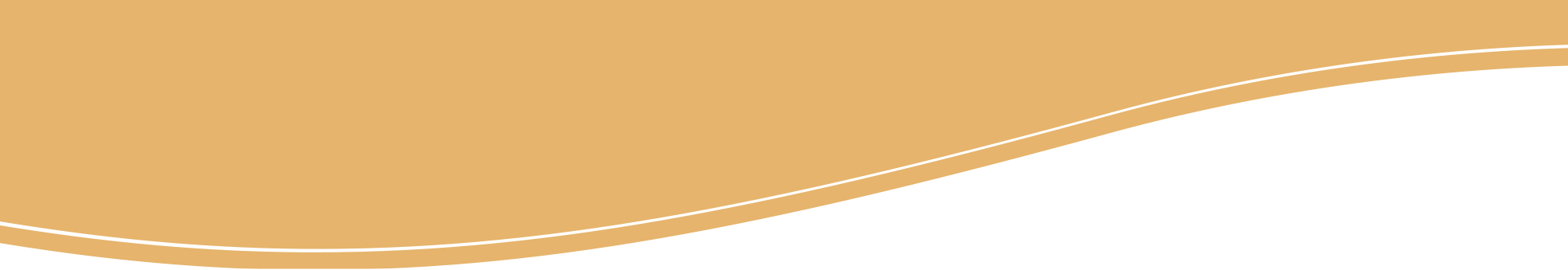 2017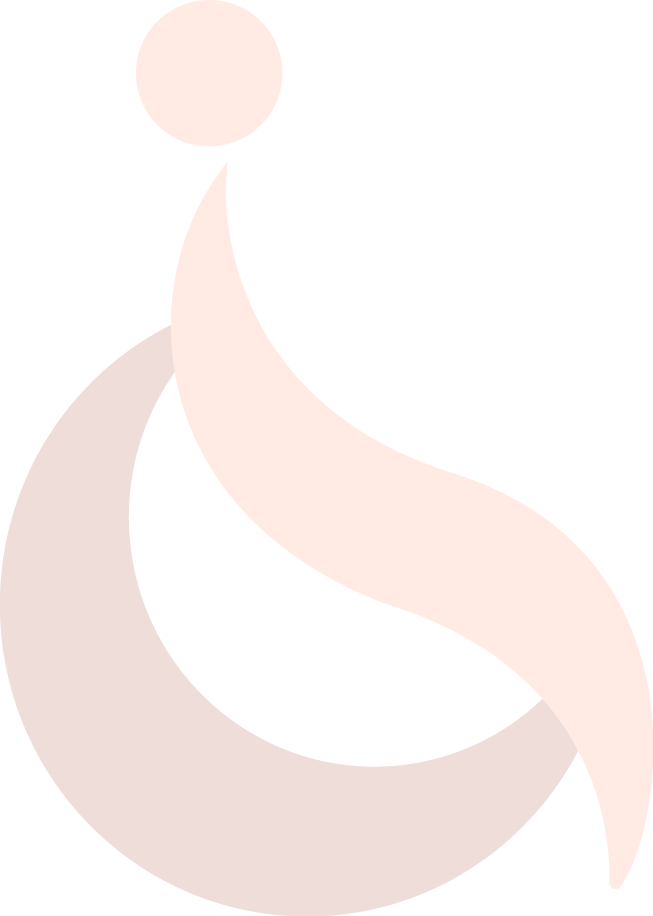 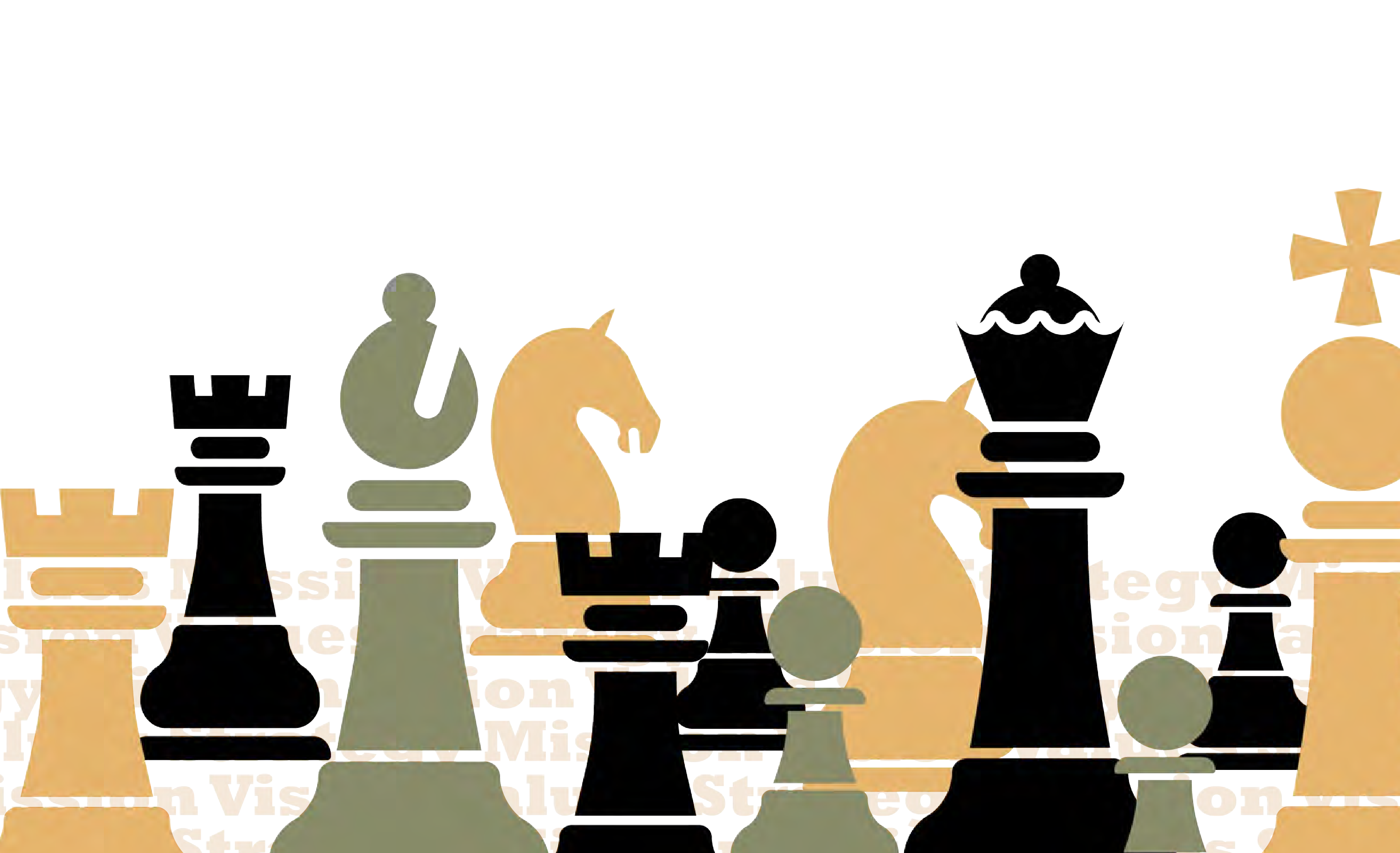 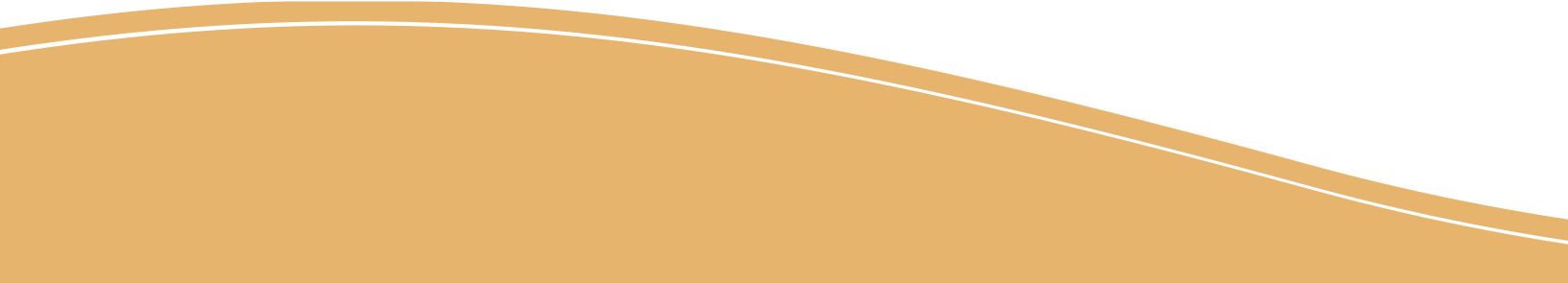 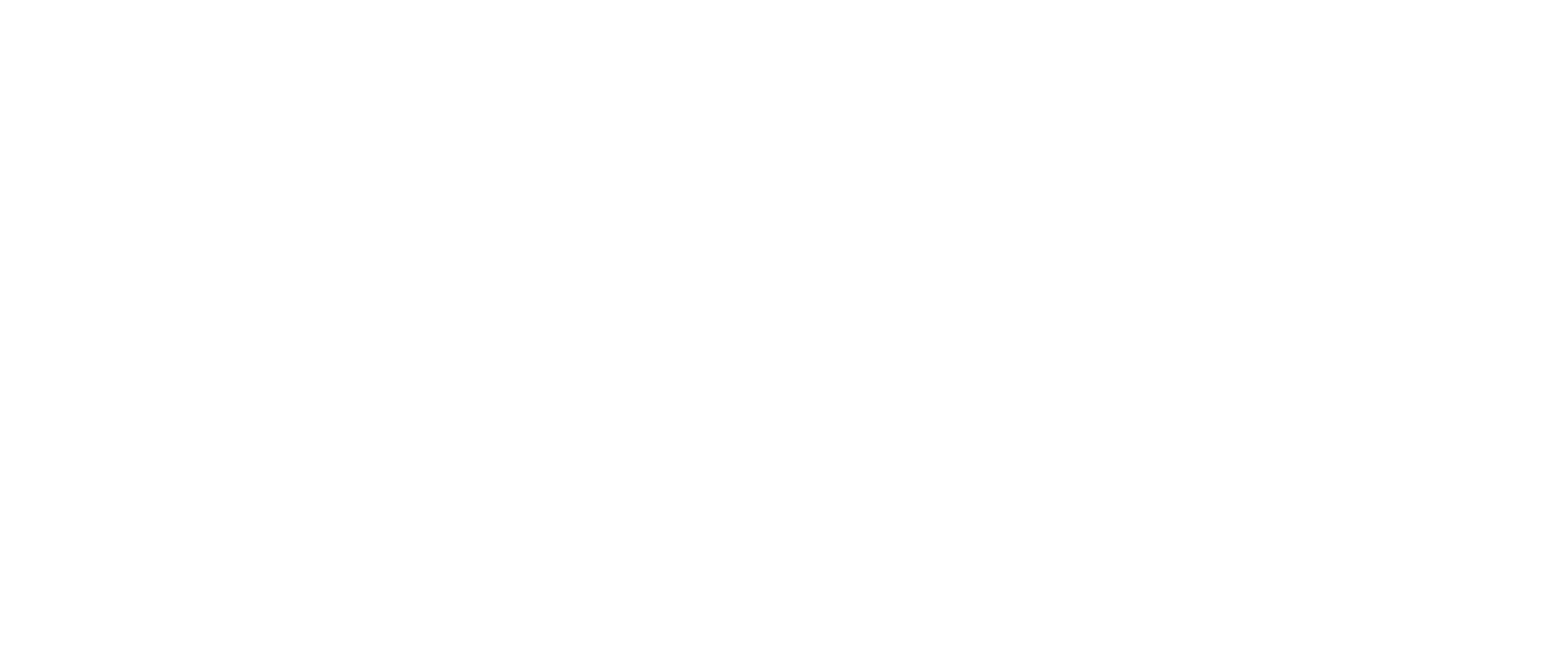 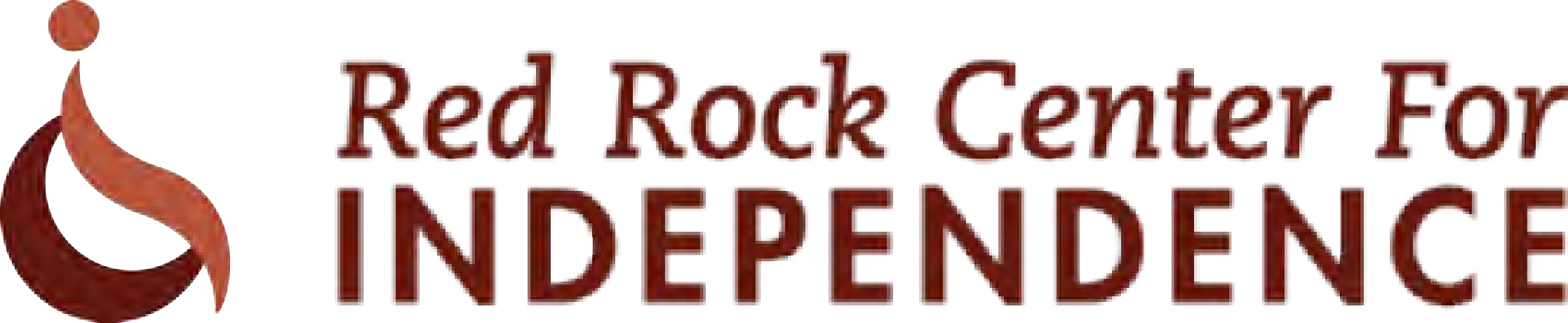 Strategic Plan2016 Strategic PlanIndex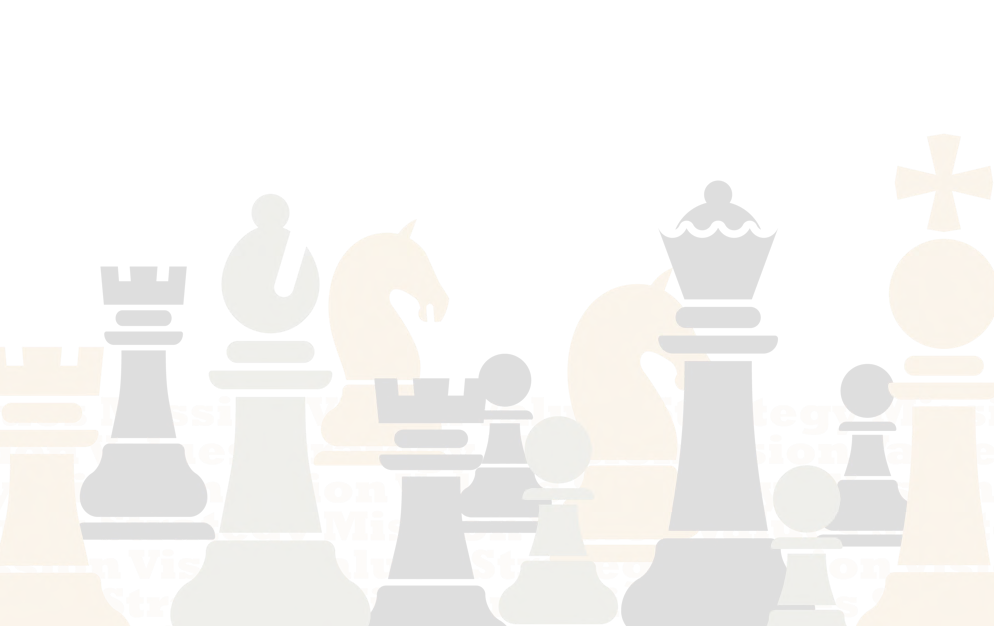 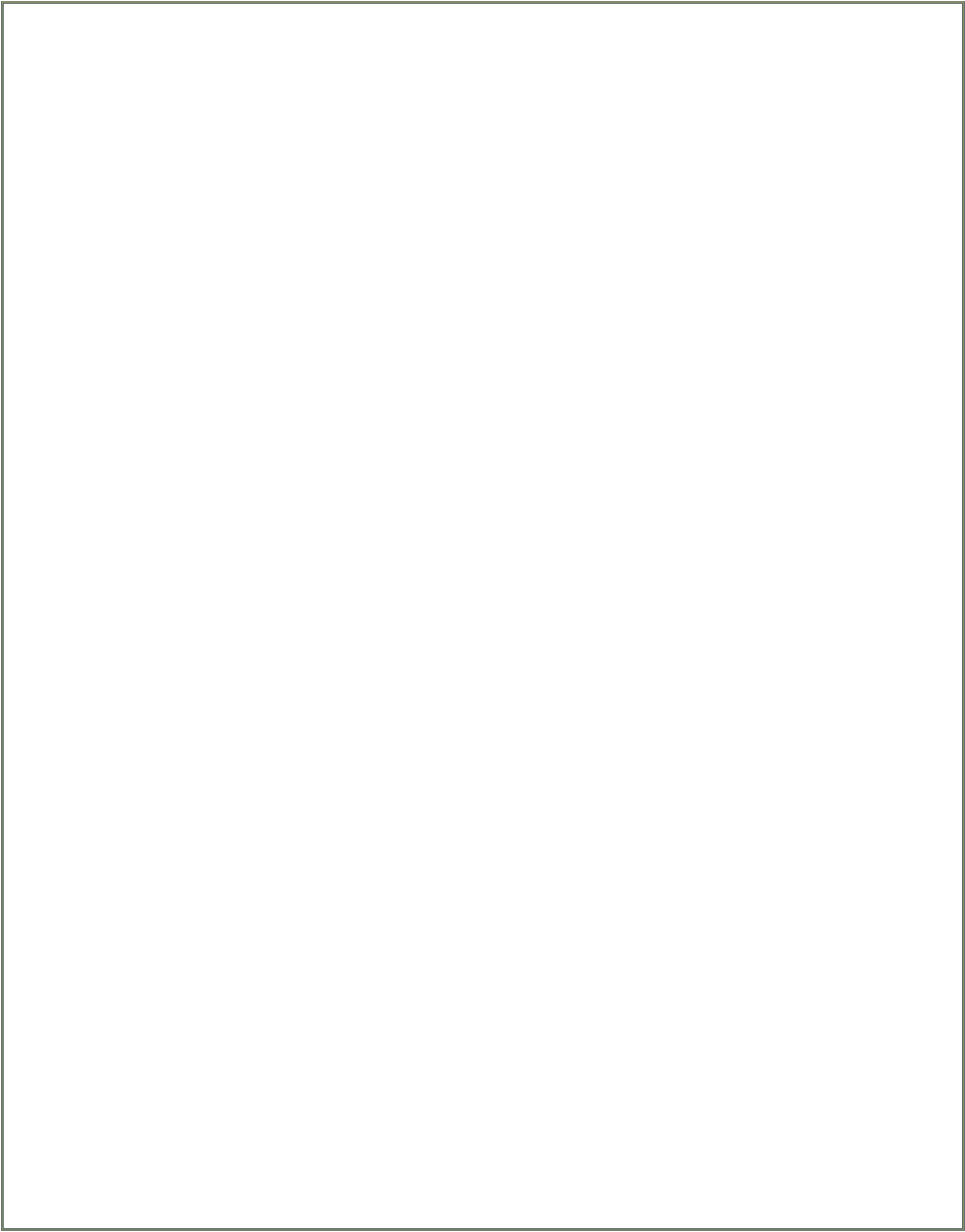 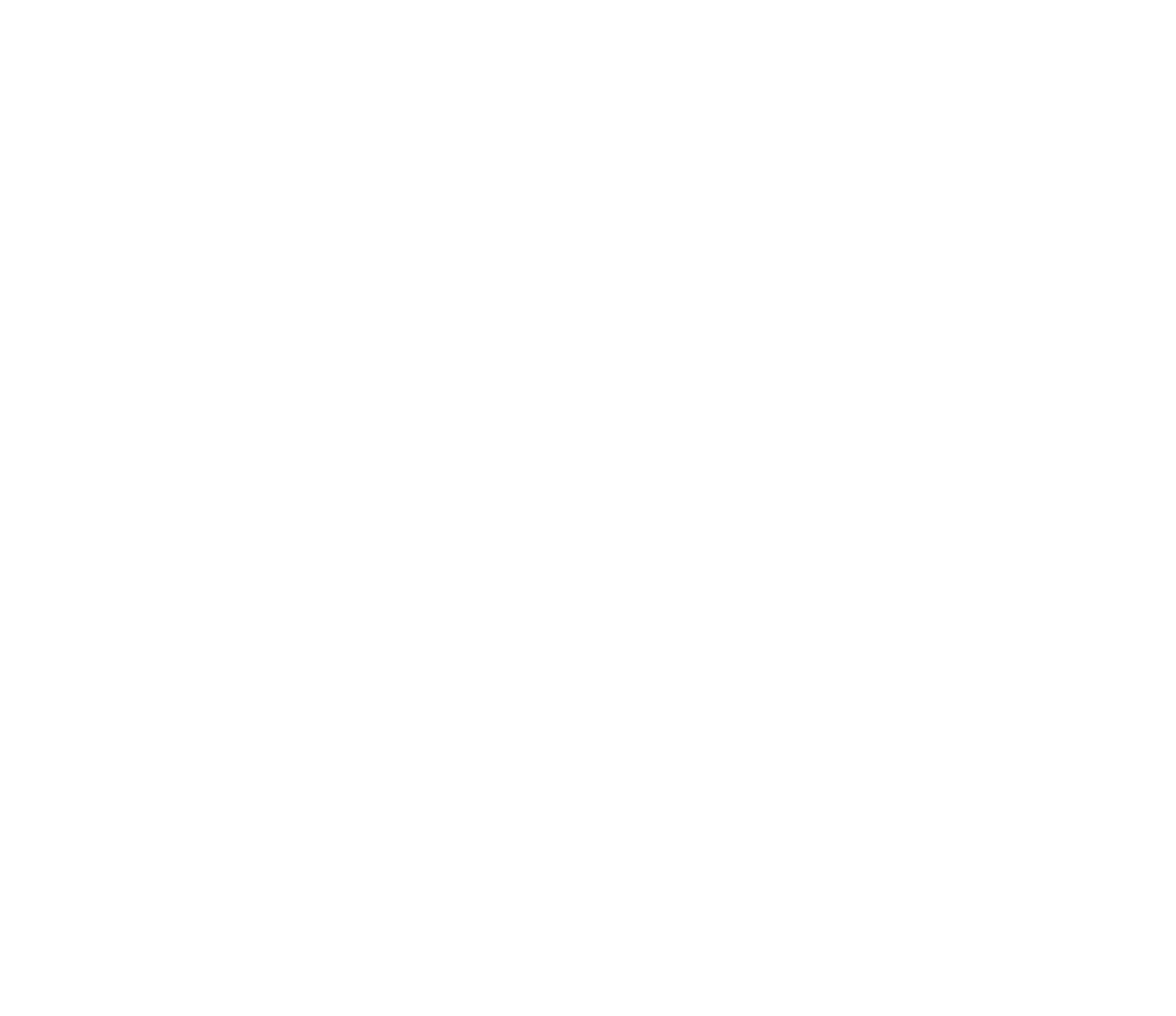 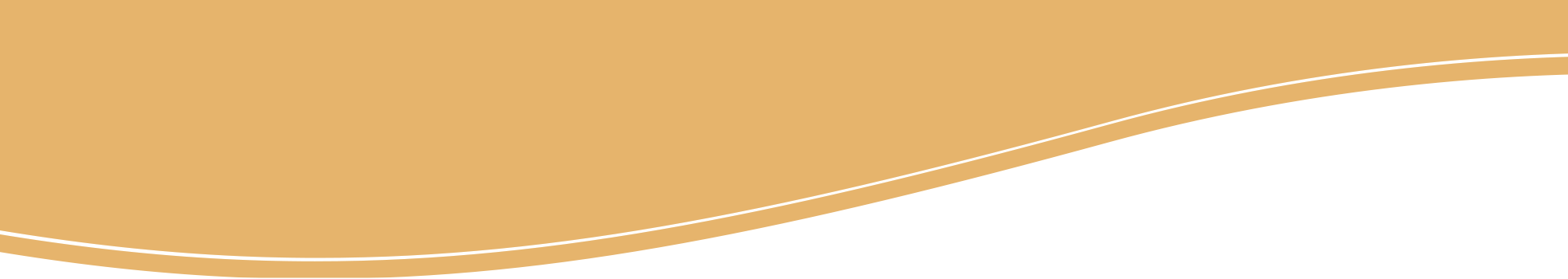 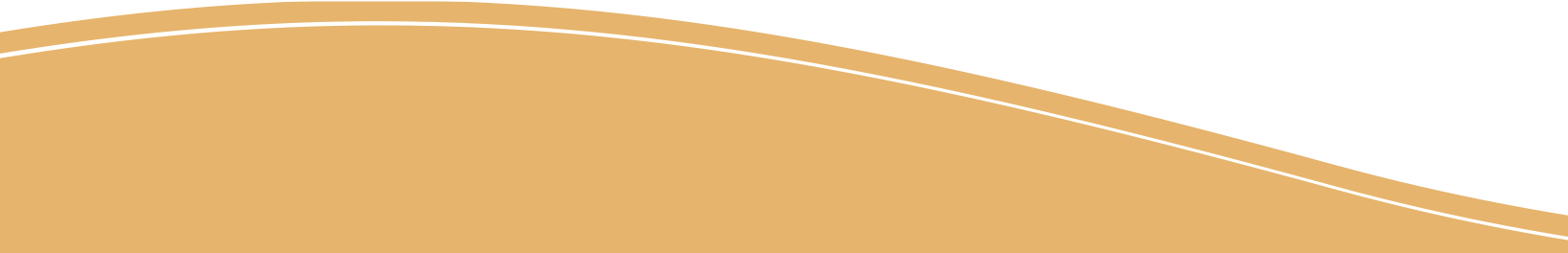 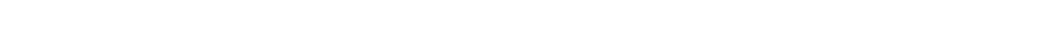 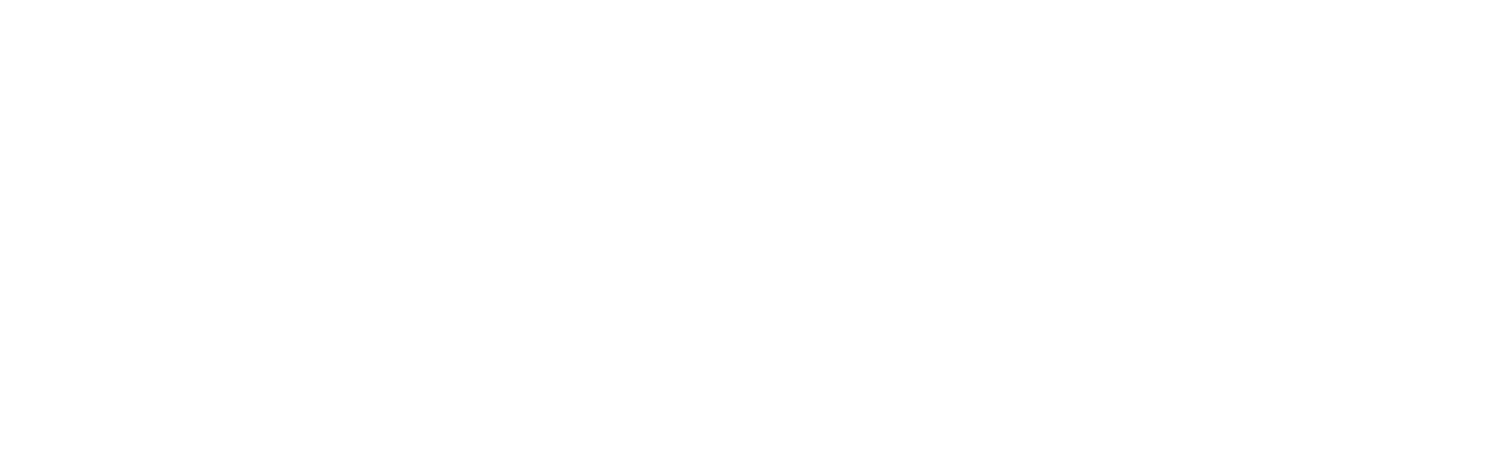 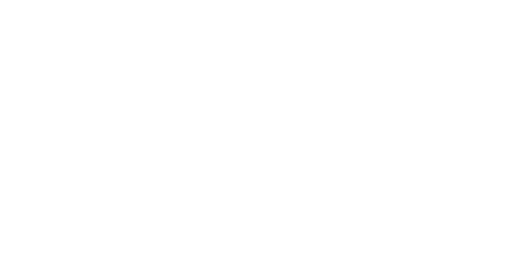 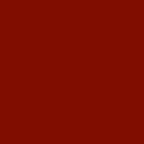 2© Red Rock Center For Independence 20162016 Strategic PlanExecutive Summary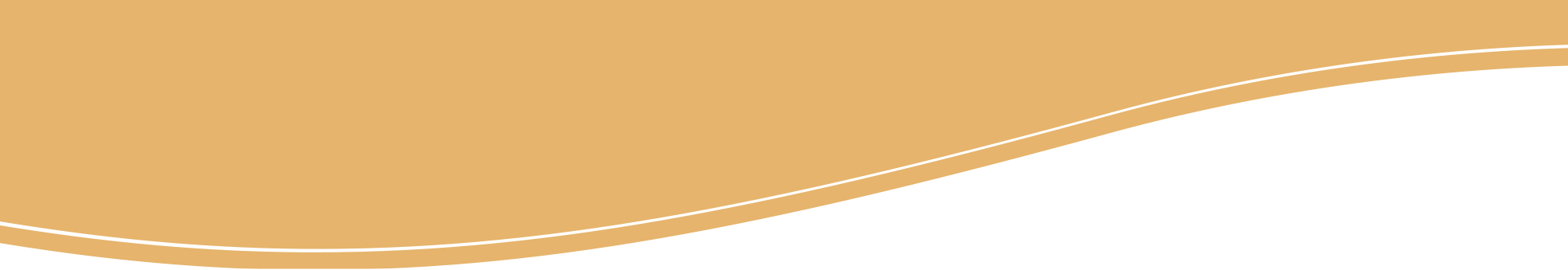 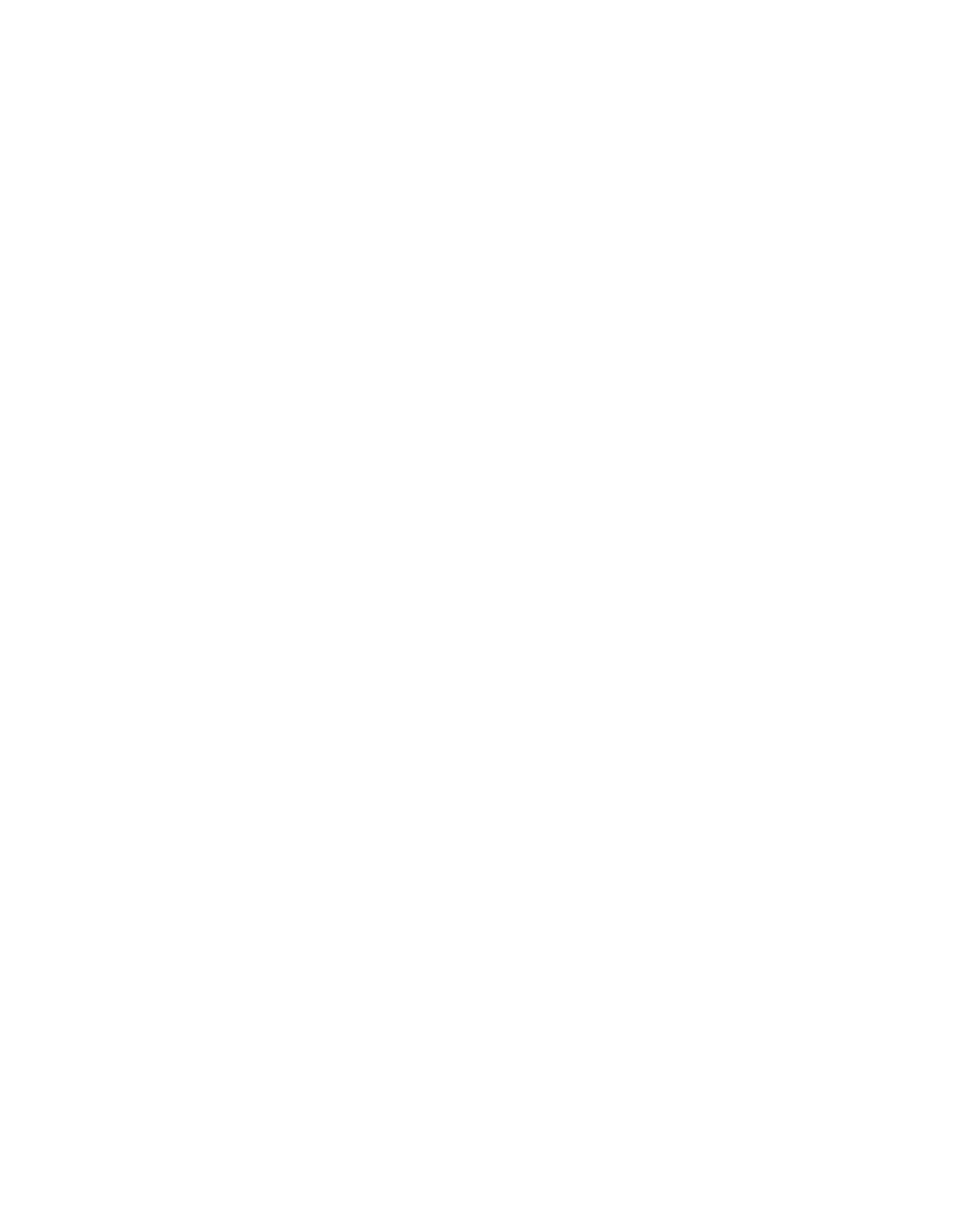 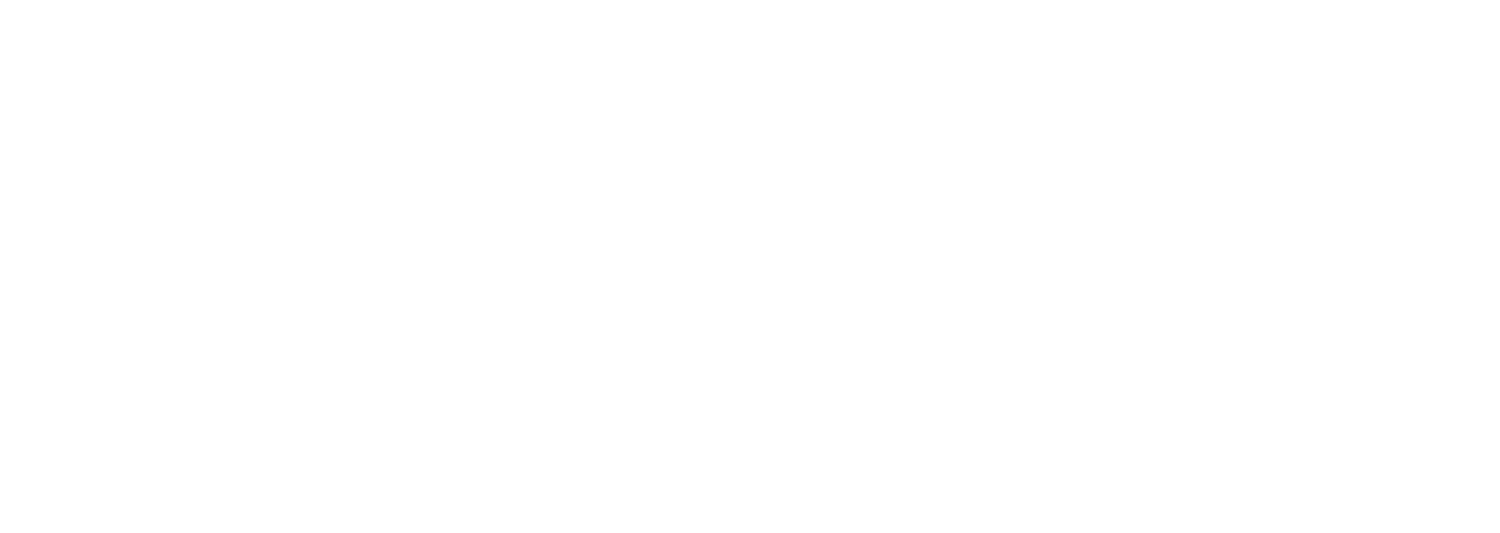 We are the Red Rock Center For Independence (RRCI), and this is our Strategic Plan. The objective of this plan is to guide members of staff and the Board of Directors as we navigate our strategic and tactical decision-making processes, live our Mission, and move closer to our Vision.This plan is a dynamic model – adapting to changes in the external environment and the needs of our expanding community. It is a litmus test, adopted to ensure strategies are crafted in a manner consistent with the RRCI’s Mission, Vision, and Values.The format of this plan is designed to illustrate clarity in RRCI’s Vision and strategies, identify resources and processes necessary for success, and promote teamwork in achieving strategic goals as we strive to improve the experience and lives of our consumers.This plan is a tool for current and incoming board members, staff, and strategic partners. It is designed to be a reference tool, and should be present during all decision-making meetings.As RRCI finalized its planning for 2016 and beyond, the agency reconfirmed its Mission and Values, and identified a Vision, which reads: Red Rock Center for Independence envisions individuals with disabilities in southwestern Utah will achieve their maximum level of independence with full inclusion across all environments.32016 Strategic PlanStrategic Environment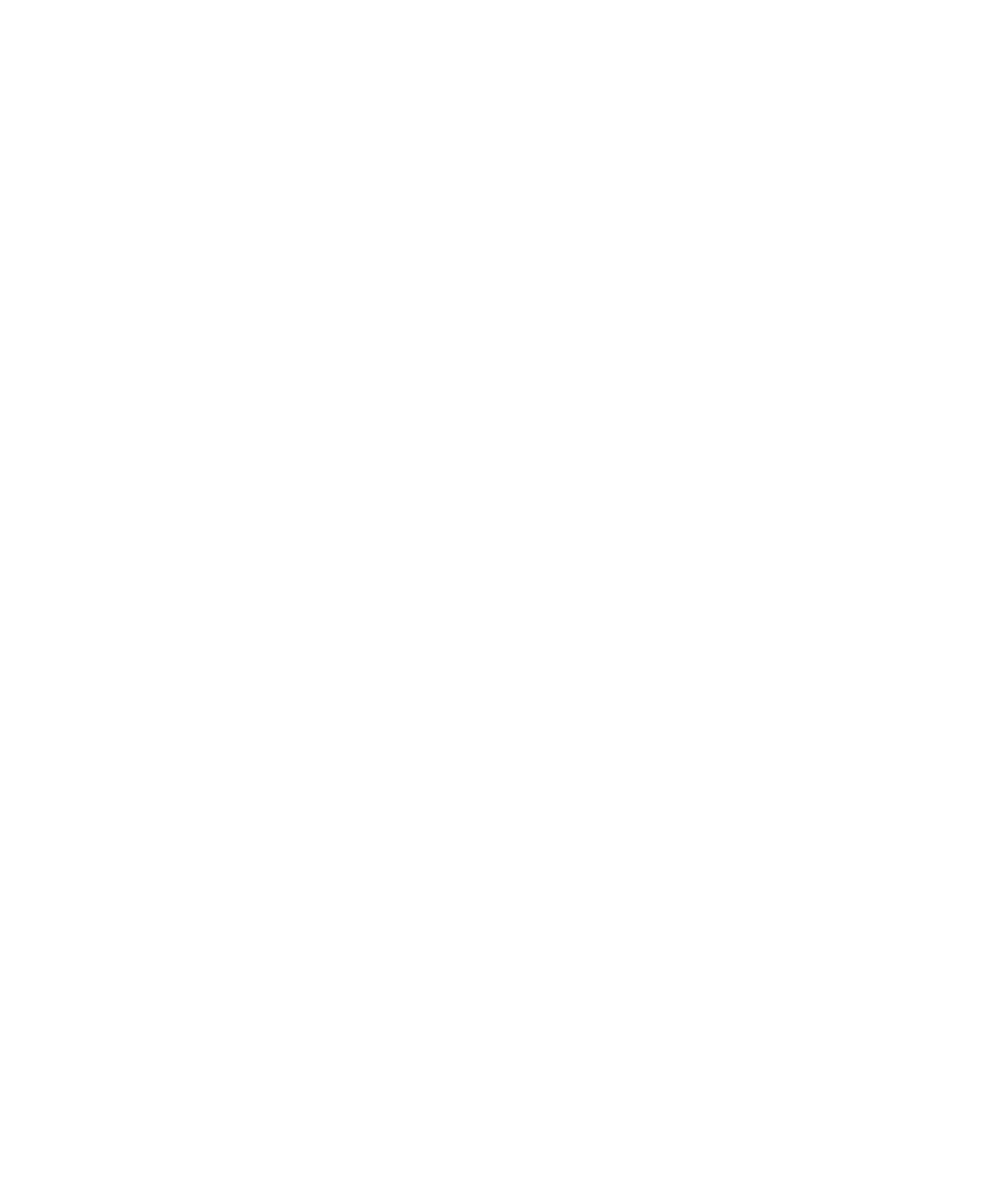 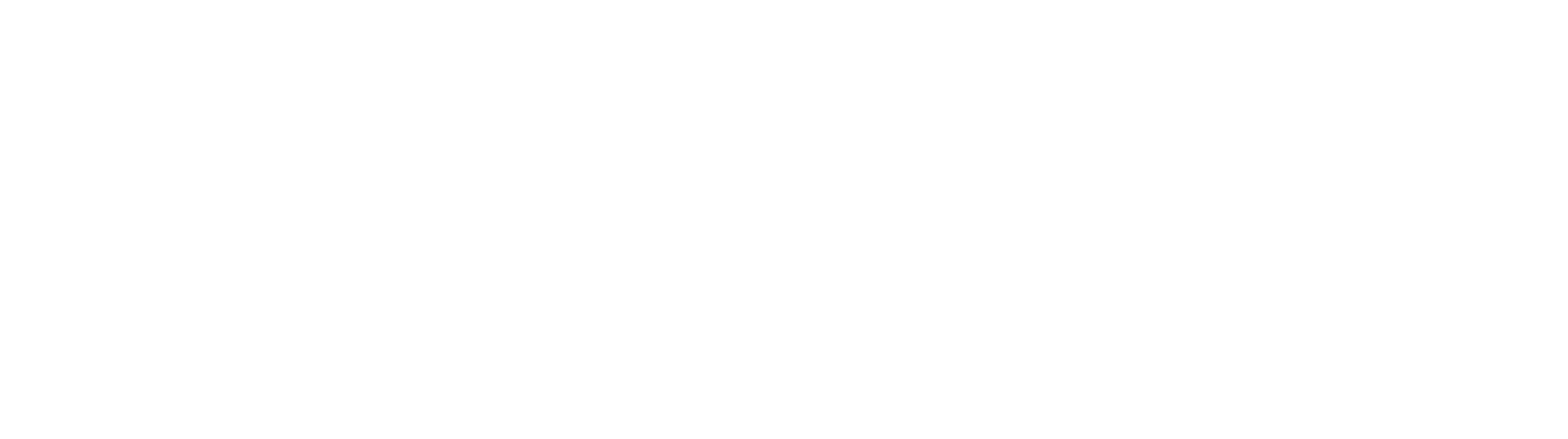 CHALLENGESFunding – Creating a safety net to ensure uninterrupted services for our consumers.Volunteers – Building a strong volunteer network to provide RRCI with resources to achieve a variety of strategic objectives.Geography – RRCI faces a variety of challenges resulting from the large geographic service area.Regulatory Compliance – Continuing changes in regulatory demands have become strategically significant to RRCI.OPPORTUNITIESIncrease community awareness.Overcome geographic challenges.Create systematic processes to address strategic challenges in funding and compliance.Our Vision can be achieved if we leverage our strengths, advantages, and expertise to address these challenges and opportunities. An overarching challenge all nonprofit agencies face is limitations to resources. Our Business Alignment model discussed throughout this plan will aid in managing priorities and resources as we tackle our strategic goals, live our Mission, and pursue our Vision.42016 Strategic PlanOur TeamBoard of DirectorsOur Board of Directors has a variety of roles, including fiduciary oversight, planning, and ensuring the Executive Director has the necessary resourcesto lead RRCI.StaffOur staff is the lifeblood of our operation. They deliver our services with compassion and dedication.Our ConsumersVolunteersIndividuals with disabilities throughout southwest Utah. We strive daily to maximize their independence.PartnersOur volunteers play a vital role in educating our community about our services, and helping the agency reach those in need.RRCI has a network of strategic partners and contacts to help facilitate access to resources to assist in the delivery of our services.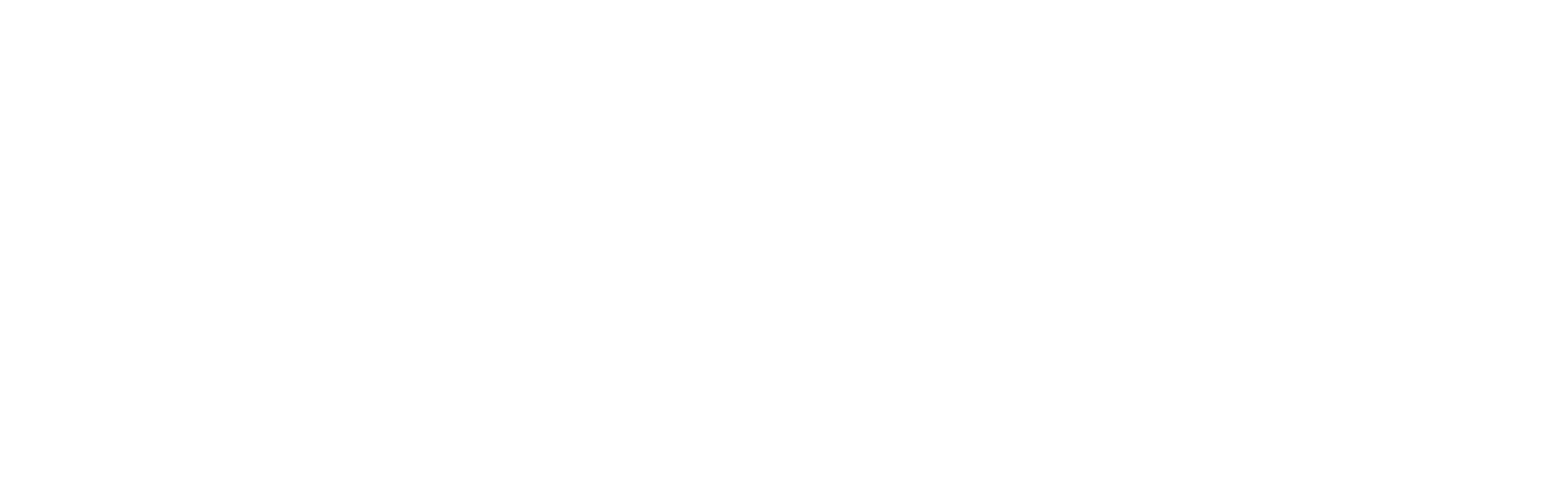 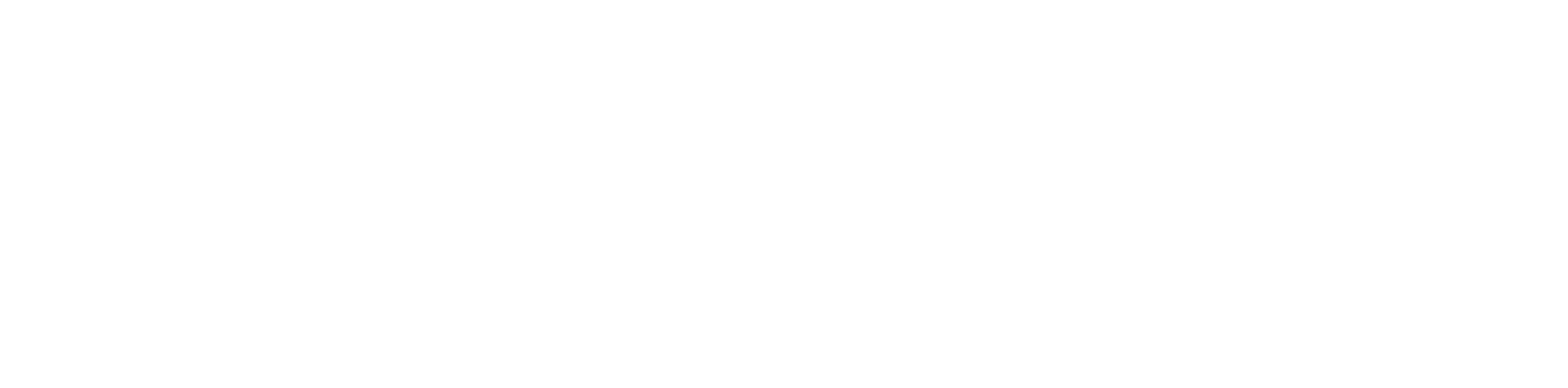 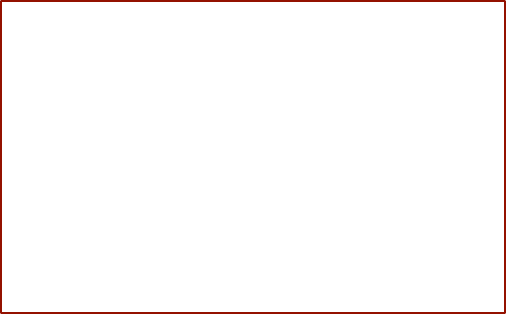 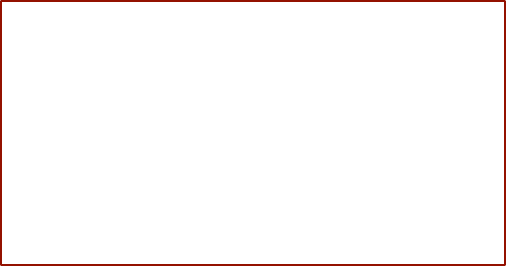 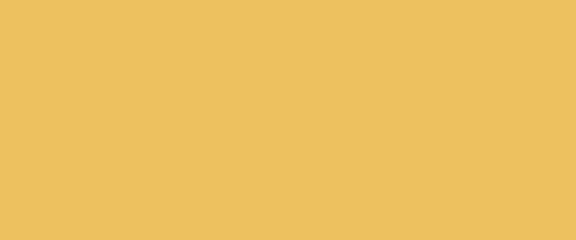 52016 Strategic PlanPlanning ProcessStrategy DevelopmentStrategy ImplementationStrategic EnvironmentStrategic FoundationAlignment	Metrics	Goals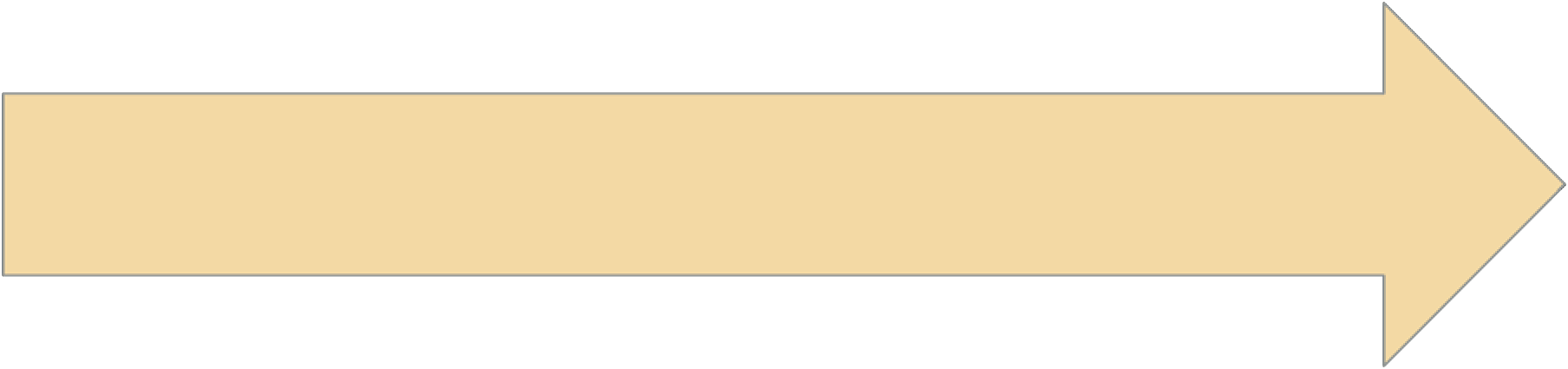 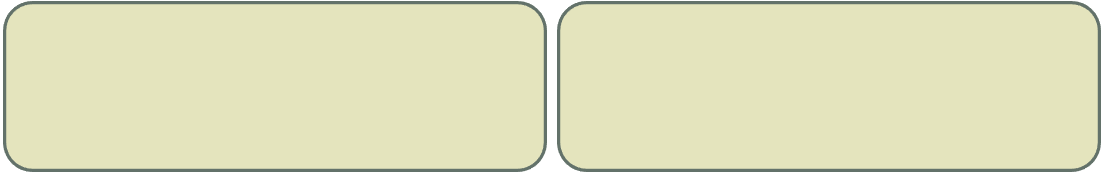 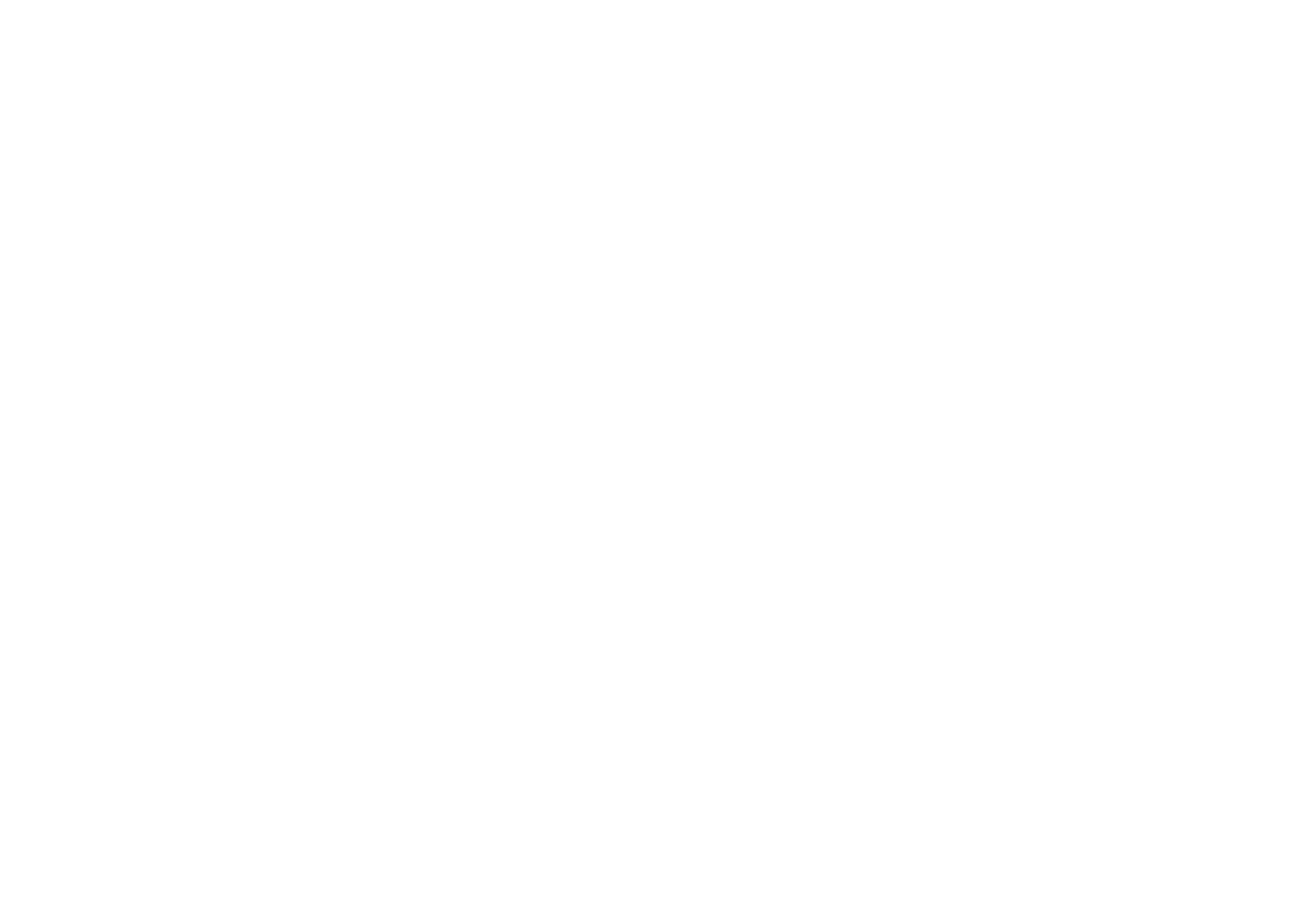 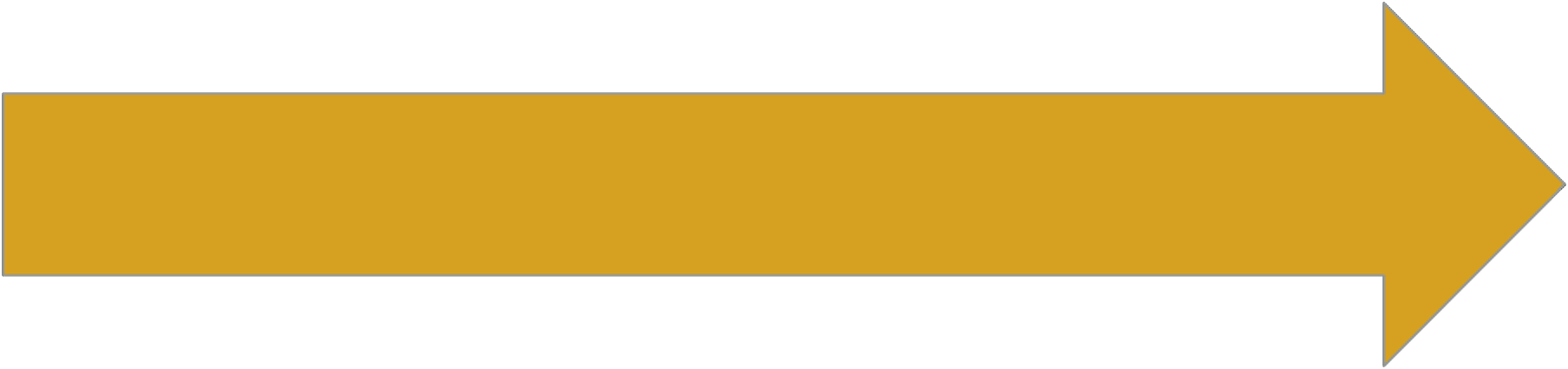 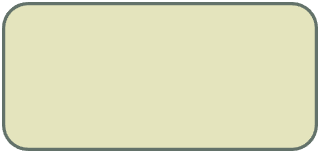 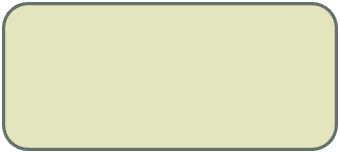 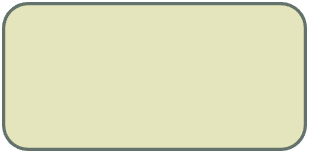 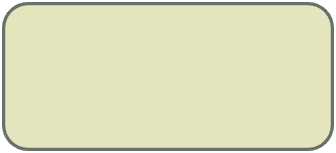 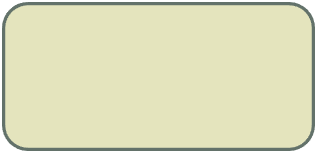 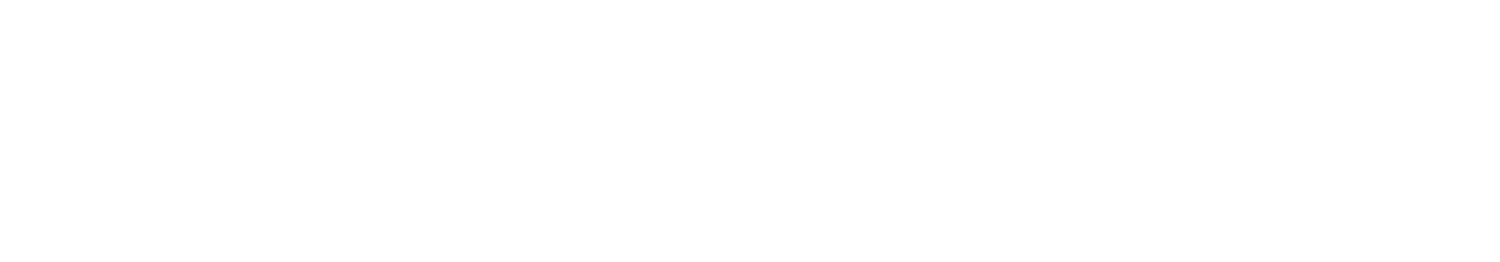 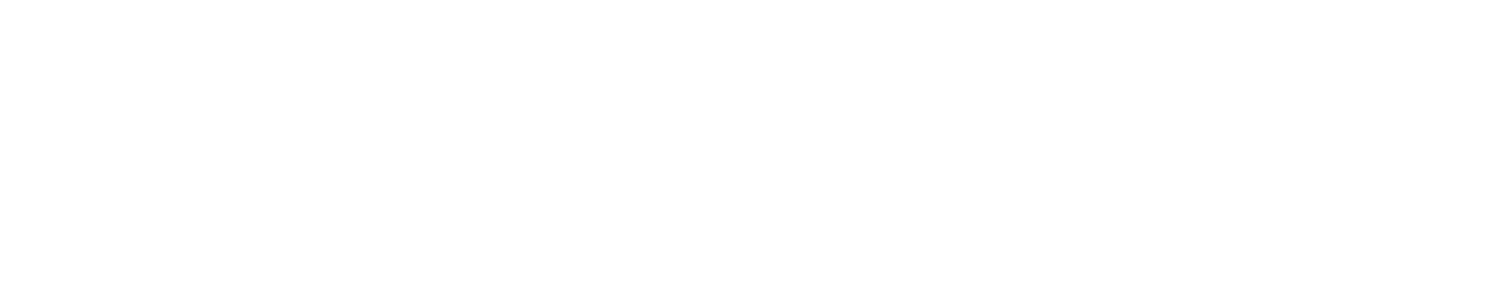 62016 Strategic PlanVision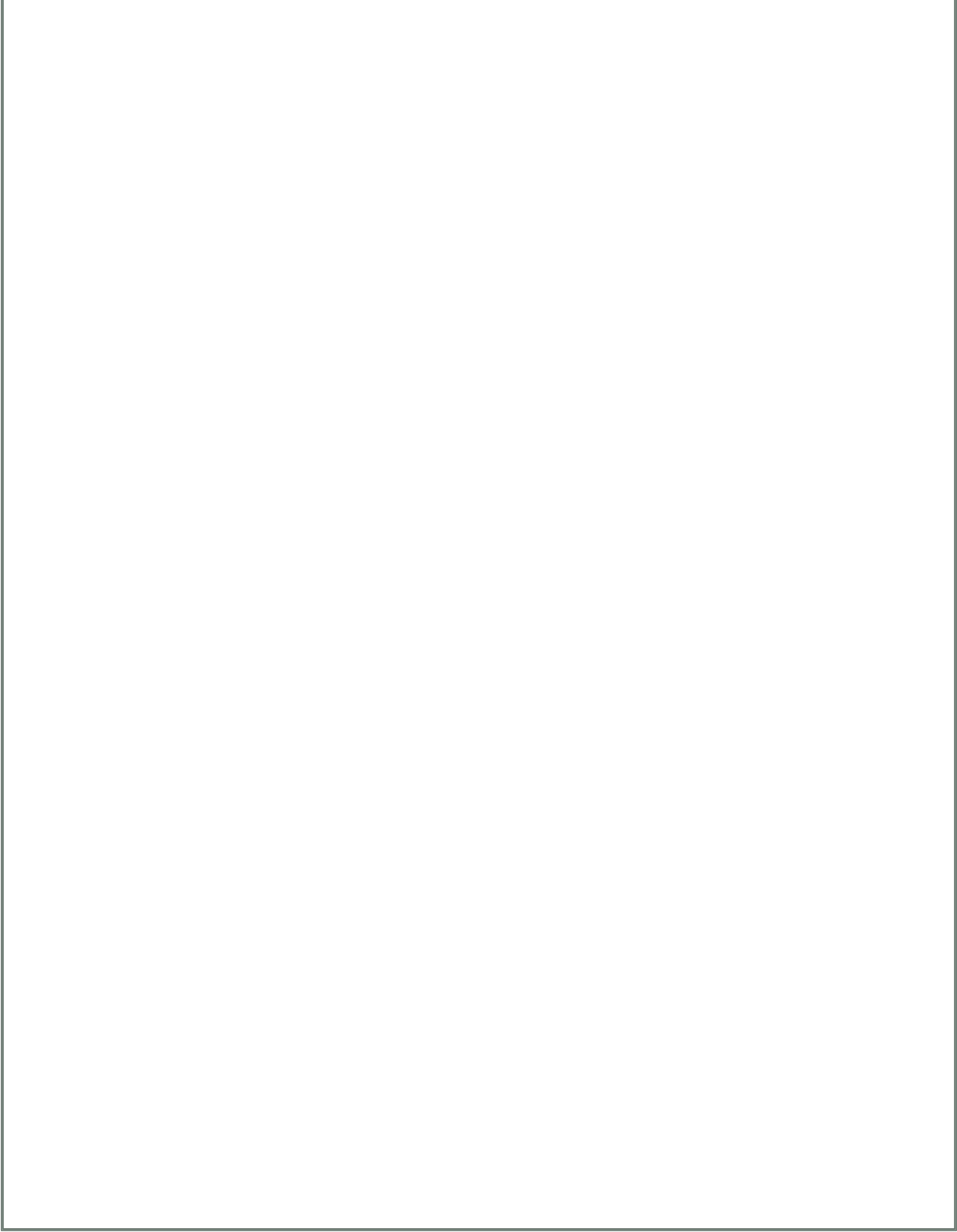 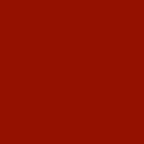 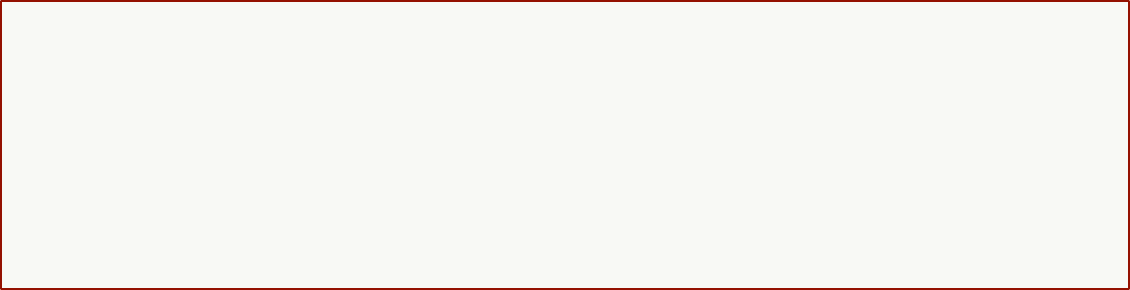 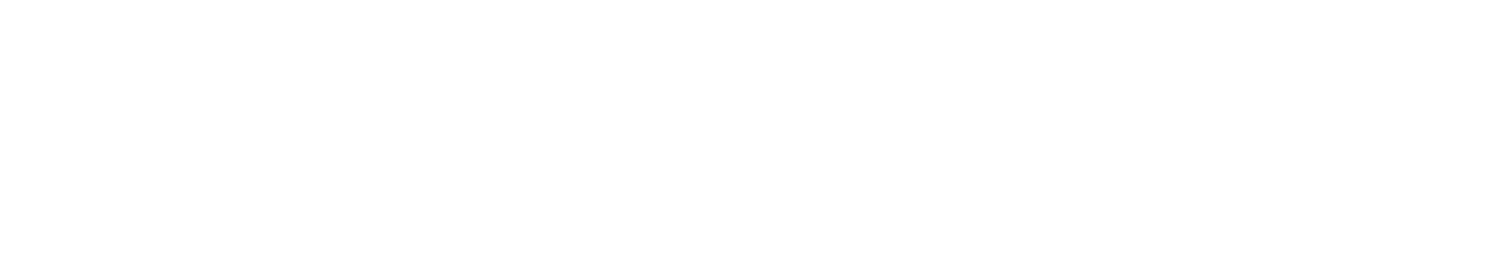 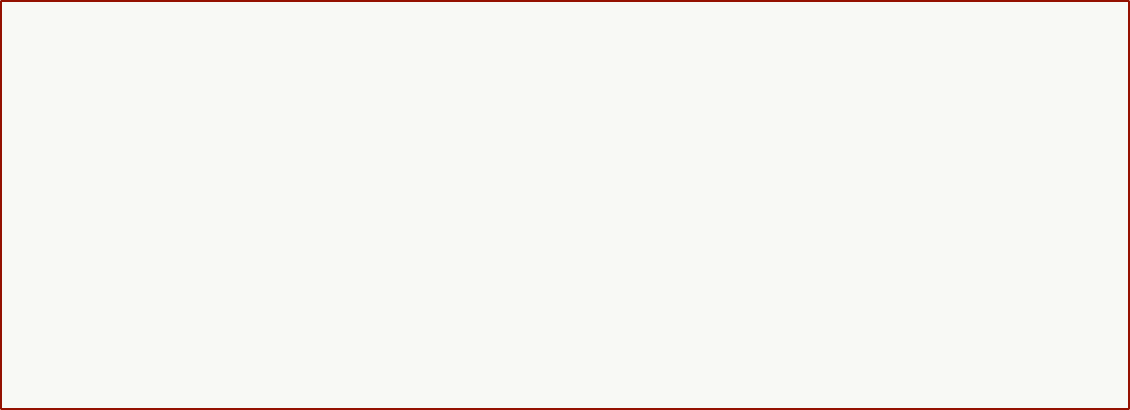 Red Rock Center for Independence envisions that individuals with disabilities in southwestern Utah will achieve their maximum level of independence with full inclusion across all environments.Our Vision Statement is a clear and powerful message that articulates our desired future. It was written and adopted by RRCI’s Board of Directors and staff in 2015.RRCI’s Vision has a long-term goal of helping those consumers in our region to achieve their maximum level of independence, and become self-sufficient in their daily activities.72016 Strategic PlanMission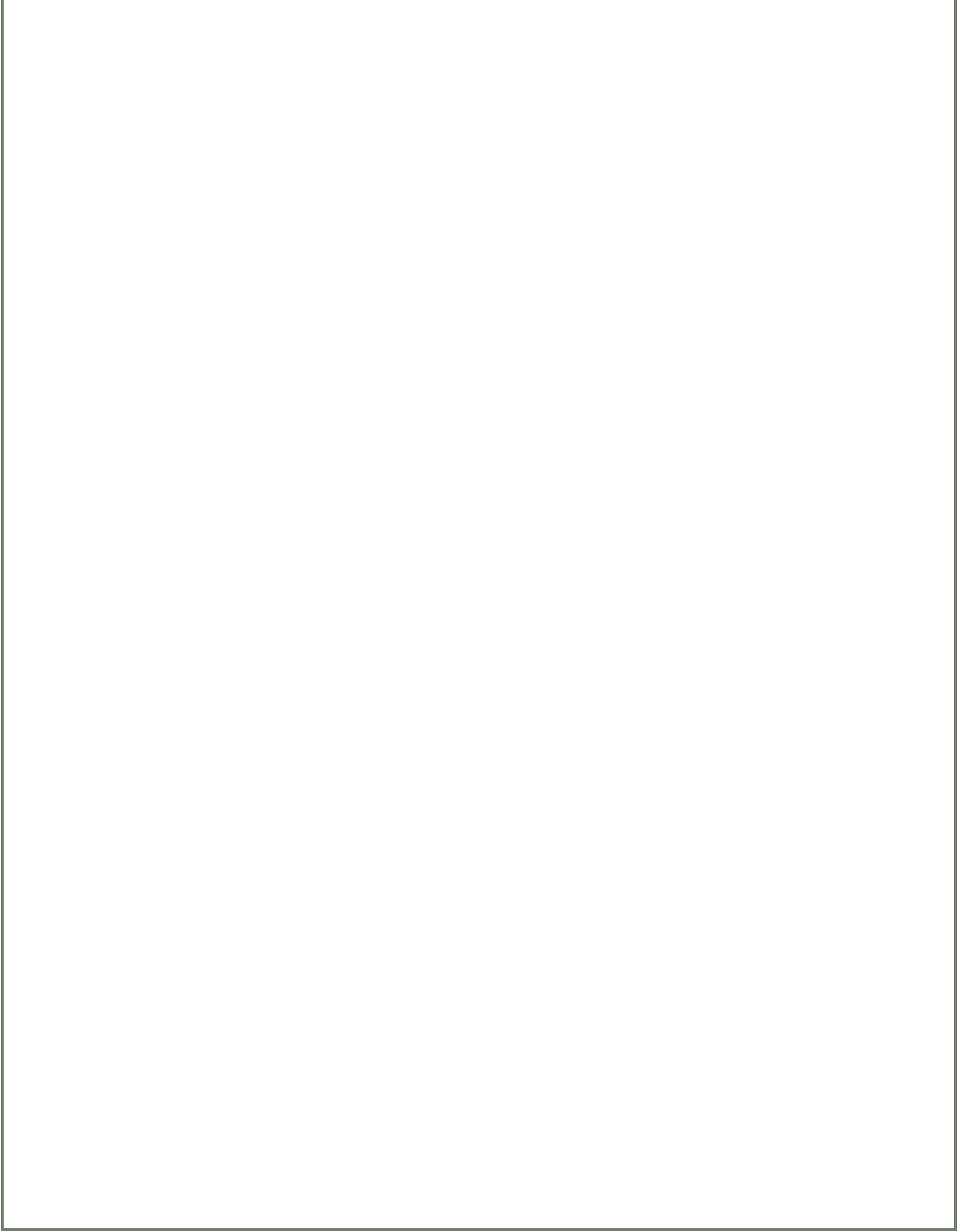 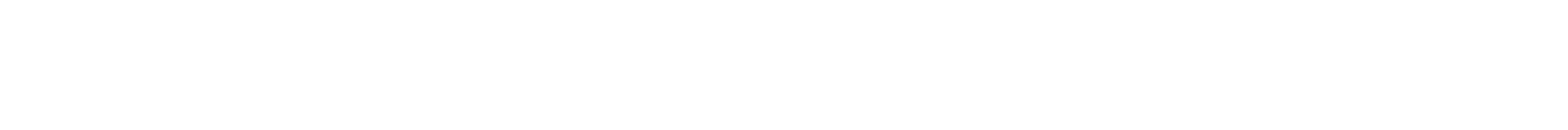 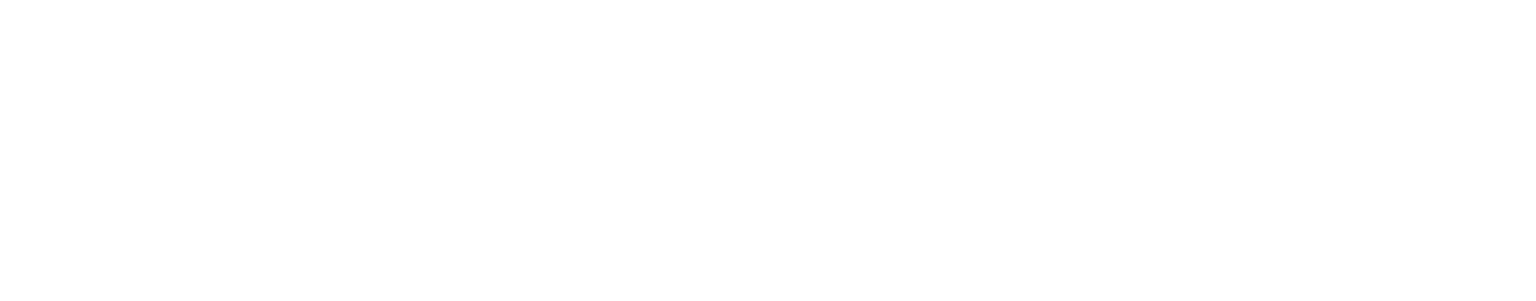 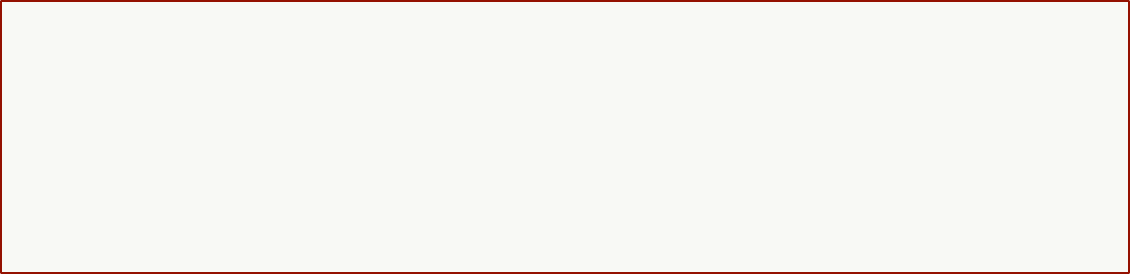 The Red Rock Center for Independence Mission is to empower people with disabilities in southwestern Utah to live independently through education, personalized services, and technology.82016 Strategic PlanValuesConsumer-Focused ServicesResources, services and programs are focused on successfully responding to and meeting the needs of consumersCommunity RelationsConsumers, community and staff recognize, understand and respect the professional services and mission of the RRCIOur ValuesDedicationStaff and consumers actively participate in training and education and demonstrate values of integrity, empathy, compassion and engagementIndividual RightsPeople with disabilities will have and exercise the same rights as everyone else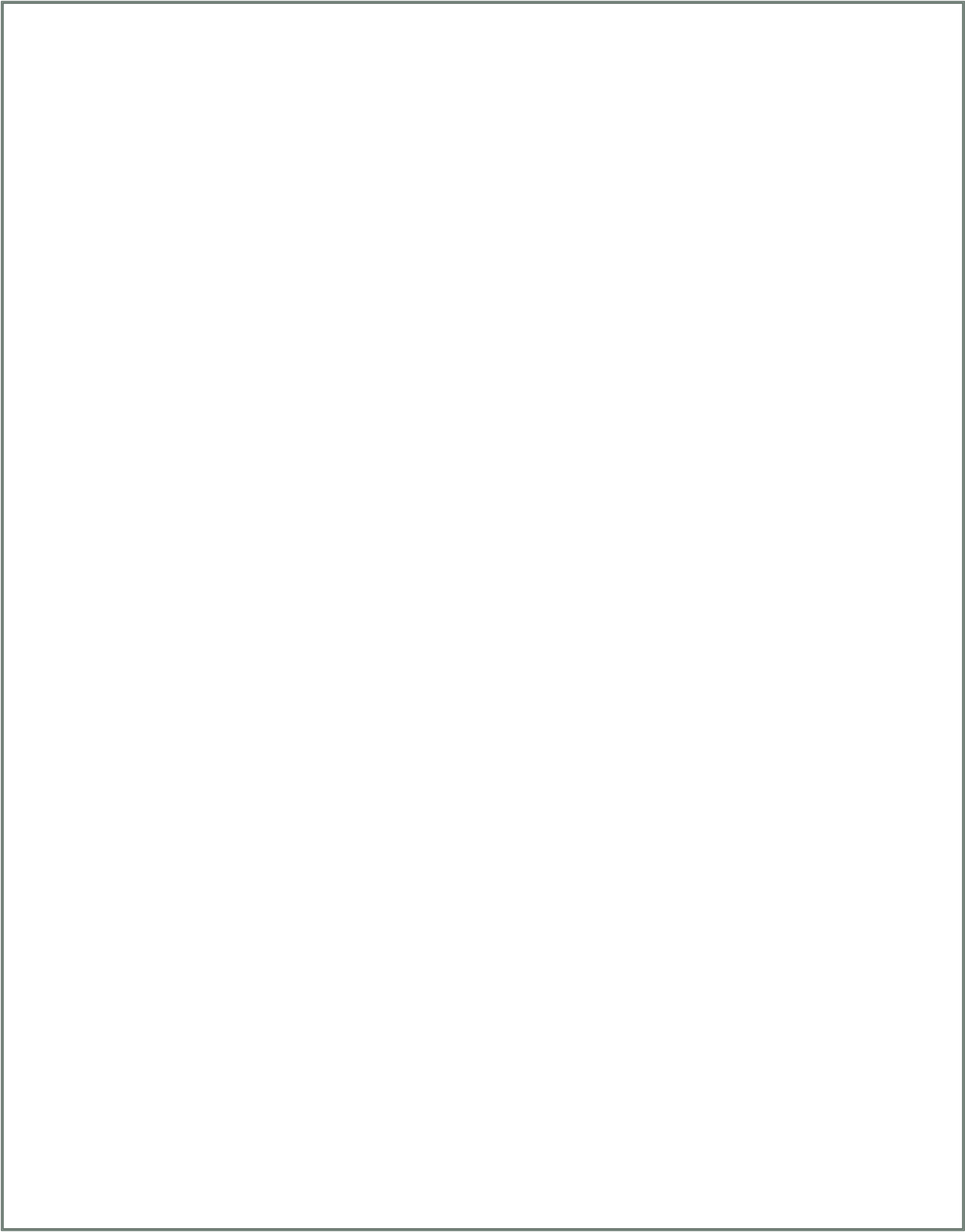 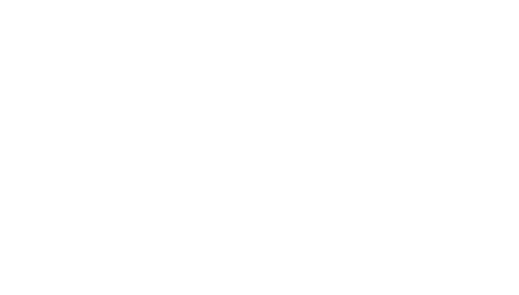 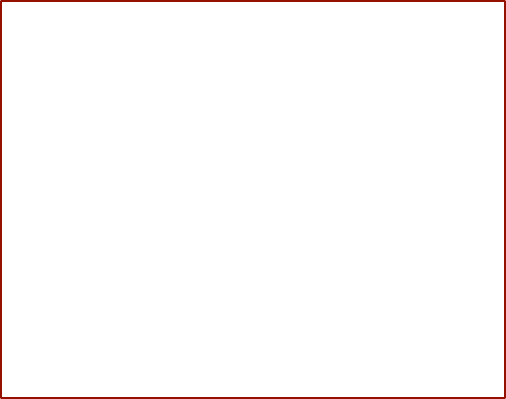 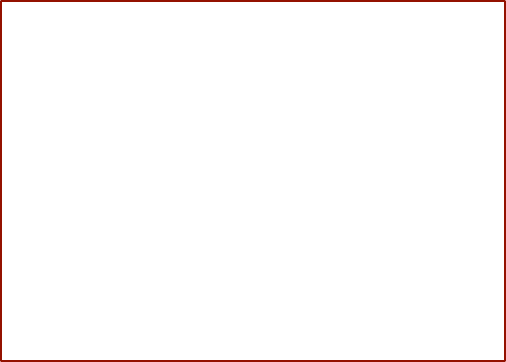 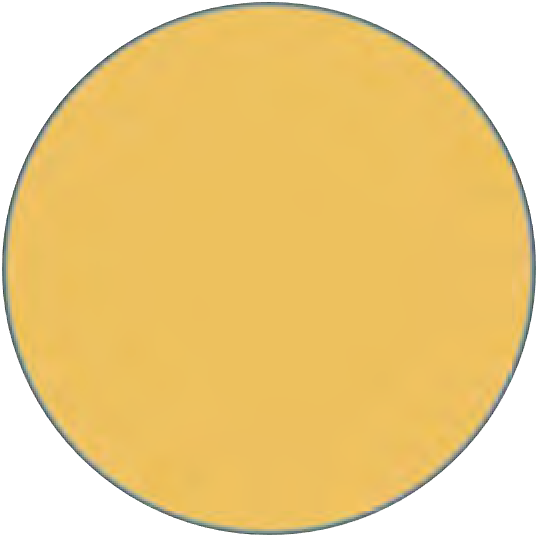 92016 Strategic PlanCore Competencies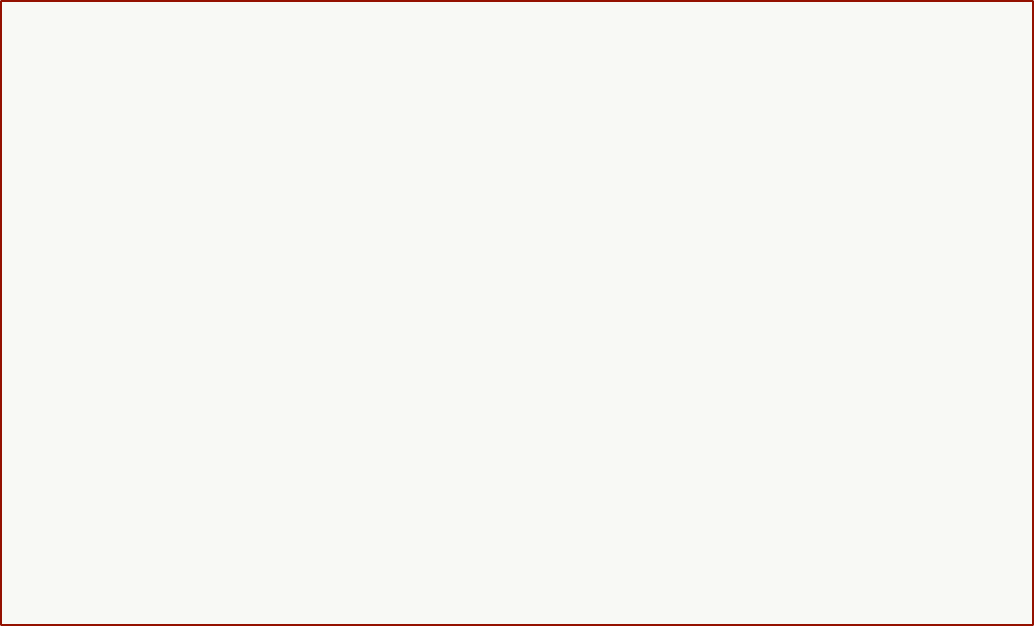 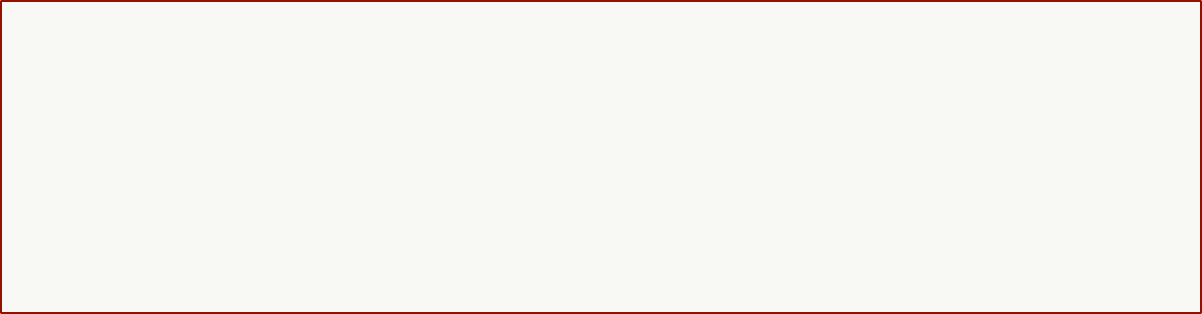 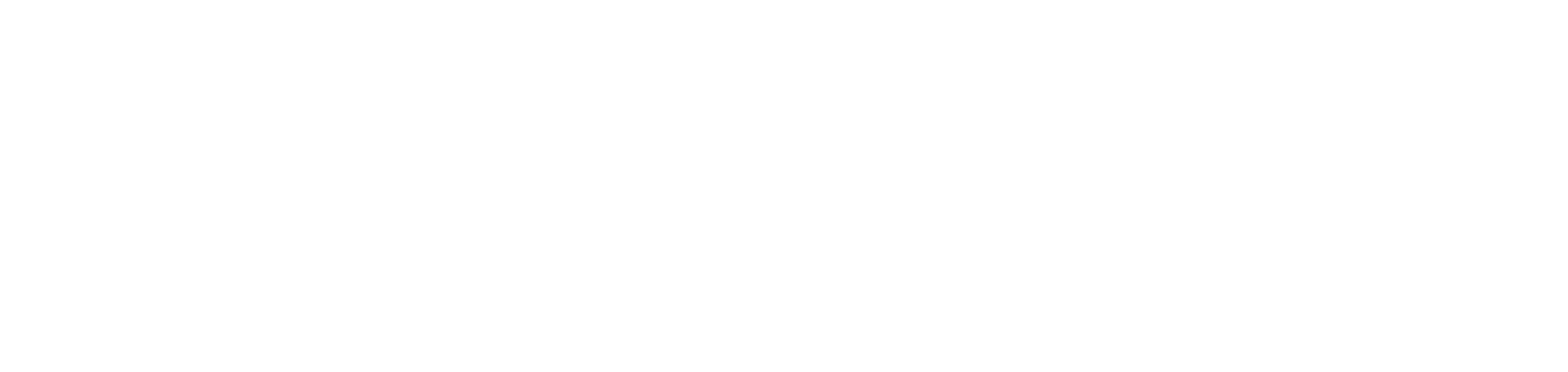 RRCI has worked hard over the years to build processes, relationships, and systems that have become the driver of our ability to successfully serve our consumers. Protecting our core competencies isn’t enough. It is important that we ask “why” our core competencies are effective, and look for ways to not only improve these systems, but also find ways to implement the successes into other aspects of our operation and our strategies.Core Competencies are the systems and processes that make RRCI unique in the community. Core Competencies are our differentiators. They are difficult to copy or replicate, therefore they must be nurtured to protect our strategic advantage.Loan BankConnectionsOur PeopleCommitment102016 Strategic PlanMetrics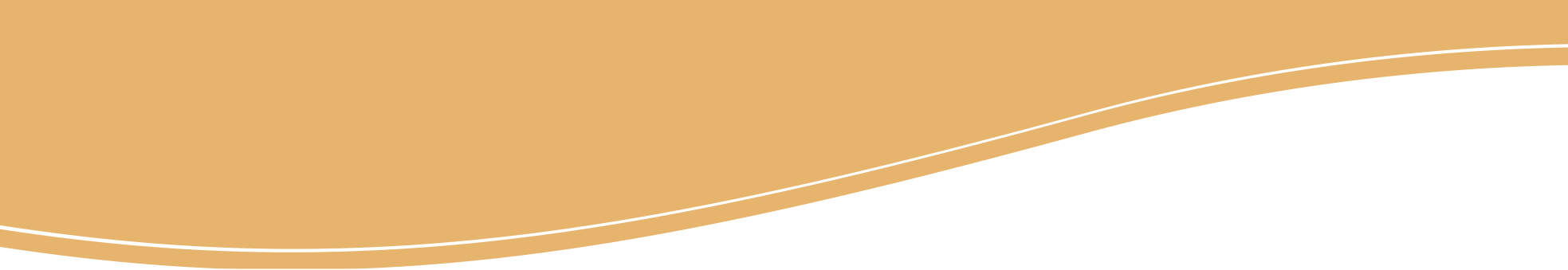 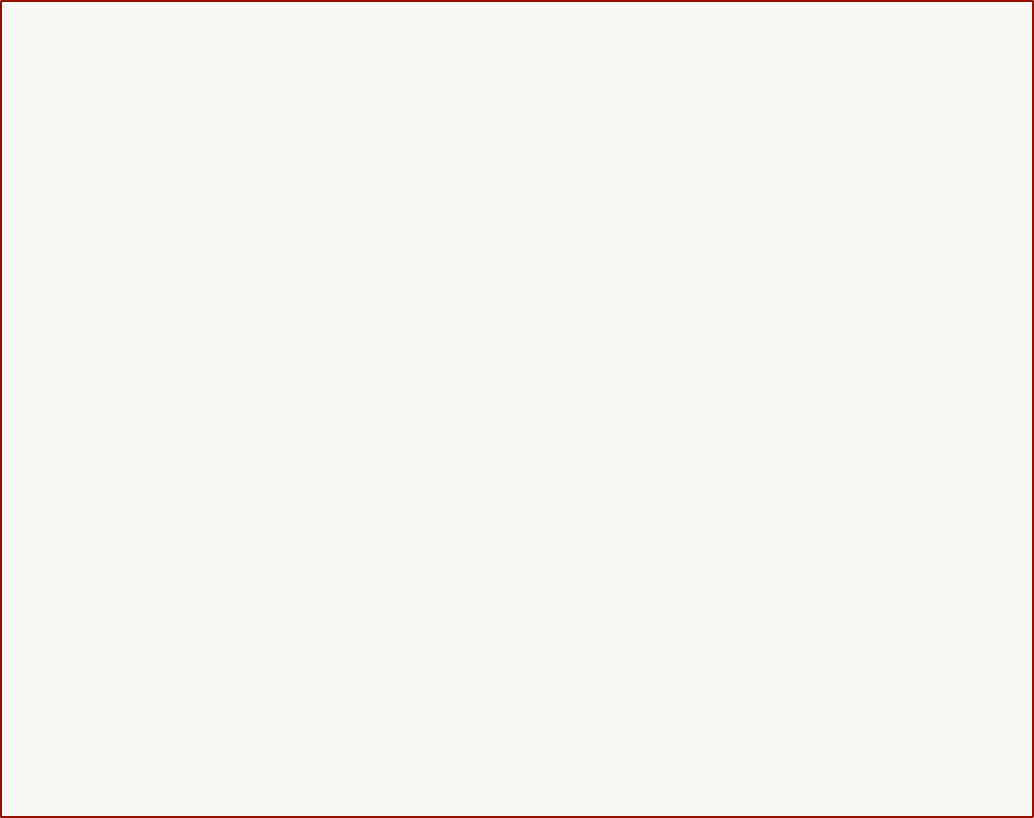 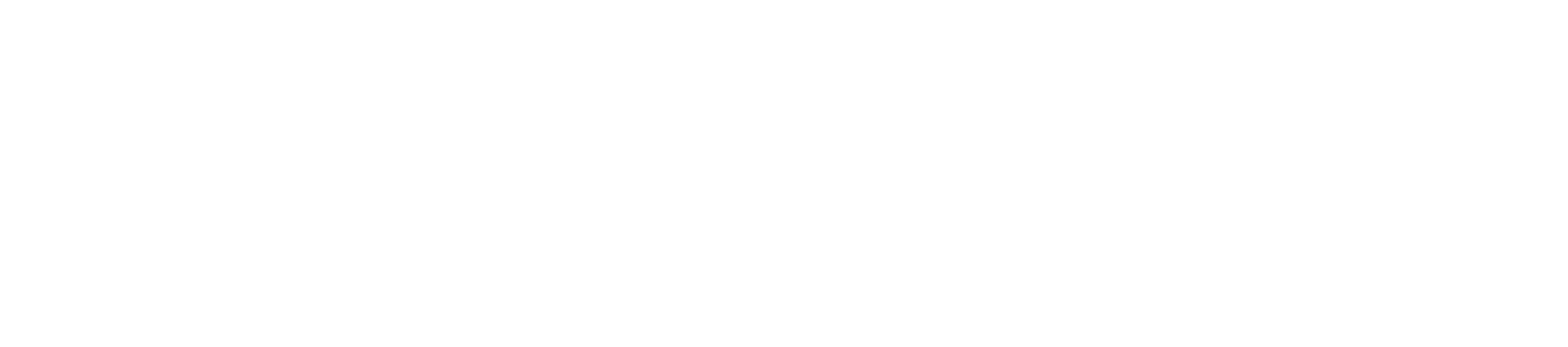 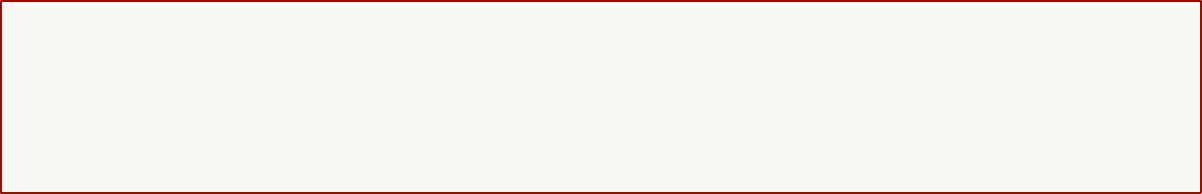 Critical Success Metrics are a set of overarching measurements and indicators that provide clarity in planning, and ensure sub- goals and action plans are aligned with our Strategic Plan.RRCI has identified the following Critical Success Metrics:Organizational PerformanceAnnual AuditServiceEmployee EngagementComplianceFinancialBudgetLoan Bank Utilization704 Reporting MetricsWhen each Strategic Goal and supporting action item is developed, all of the corresponding metrics should roll up to one or more of these metrics and metric categories. High-level metrics for each category can be summarized into a manageable dashboard for board and staff meetings.112016 Strategic PlanStrategic GoalsVision Mission ValuesCore CompetenciesWork ProcessesAction Plan Management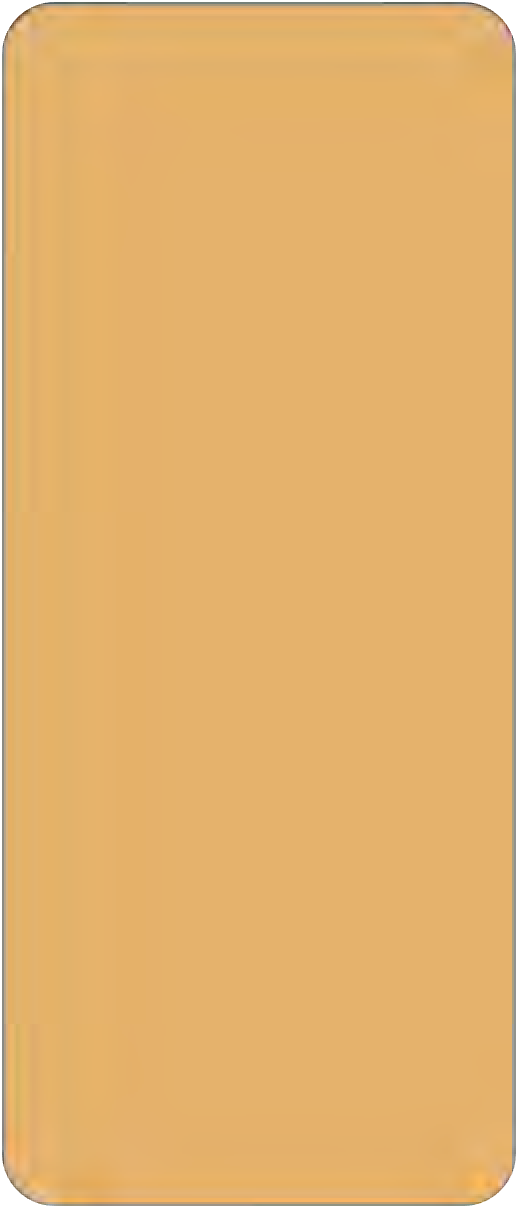 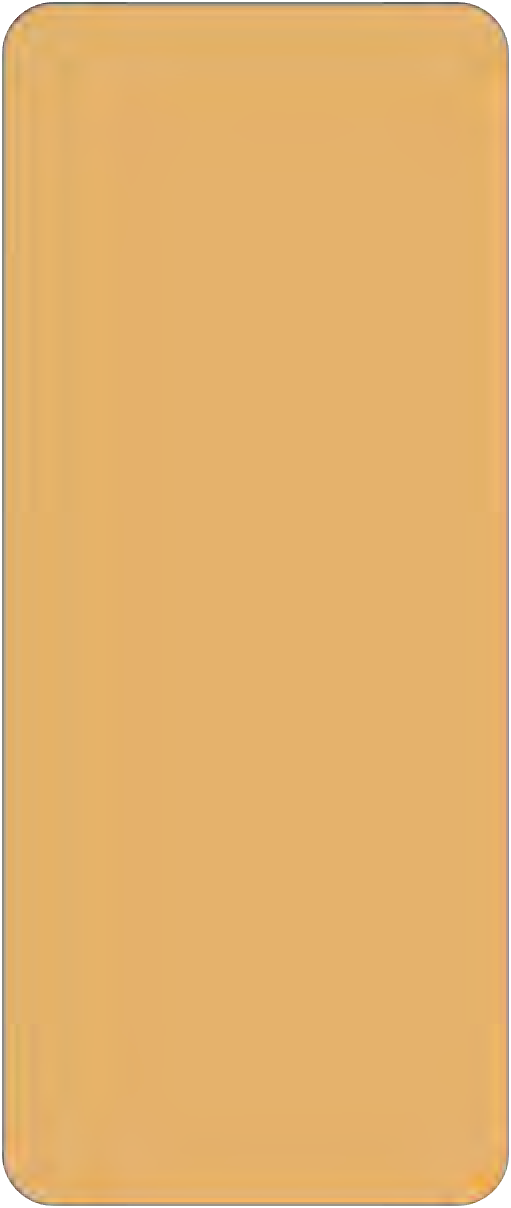 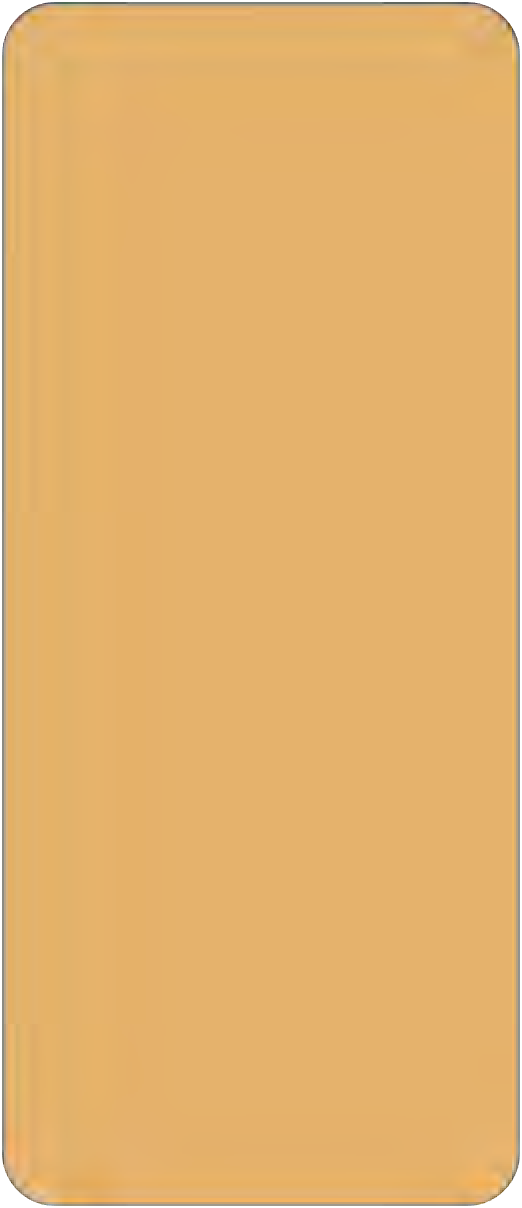 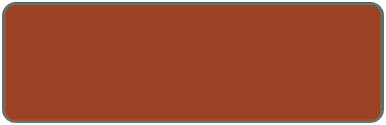 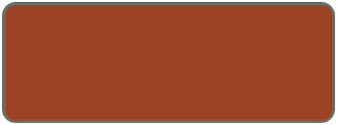 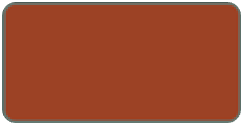 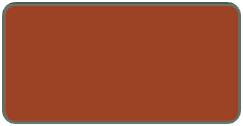 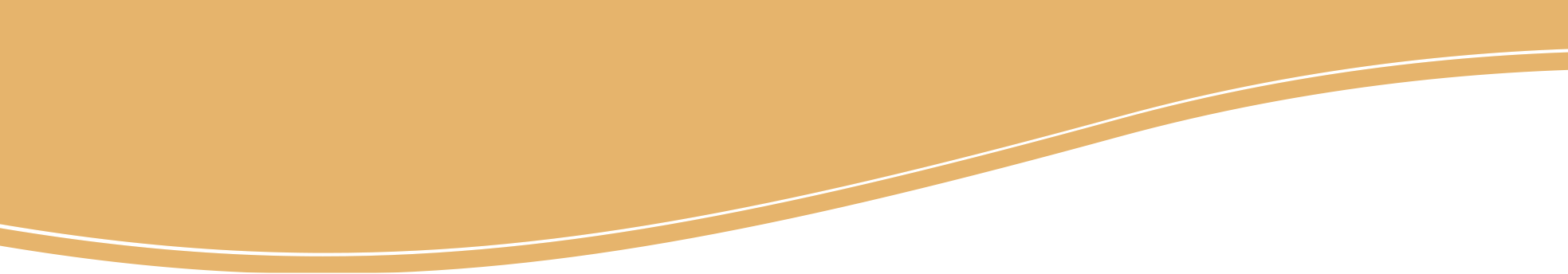 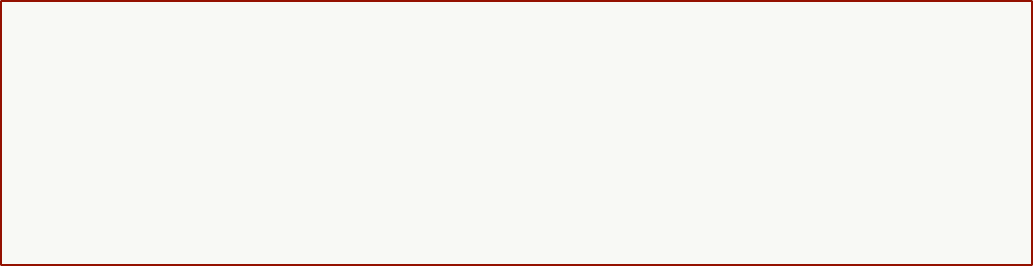 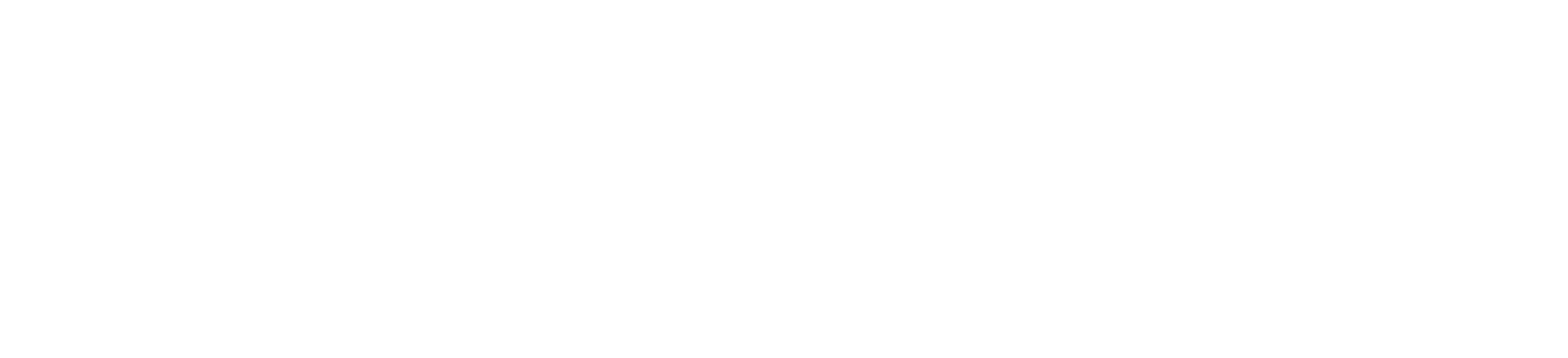 ReportingStaff ChampionResourcesGoal	Board ChampionKnowledgeExecutive DirectorLeadershipPlan AlignmentComponents of successful goal management and execution include relevant goal ownership, alignment with our core competencies to leverage our expertise, and an understanding of our individual roles and how each of us contributes to the success of the goal.122016 Strategic Plan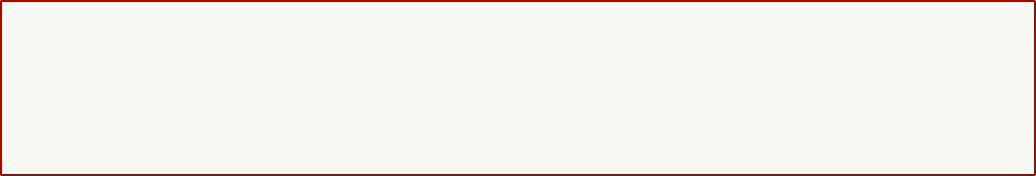 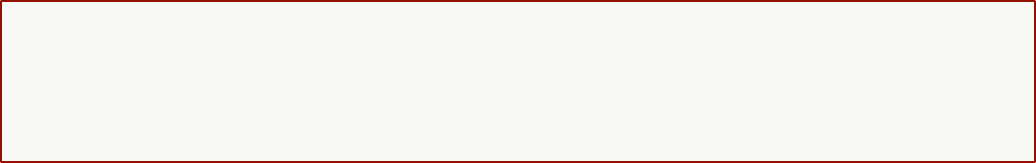 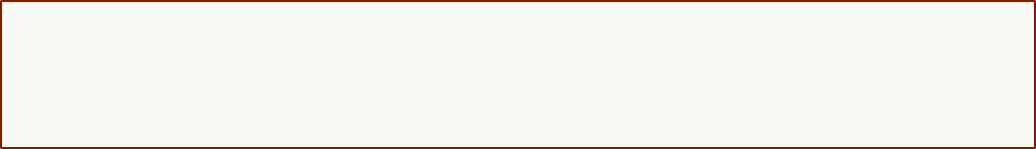 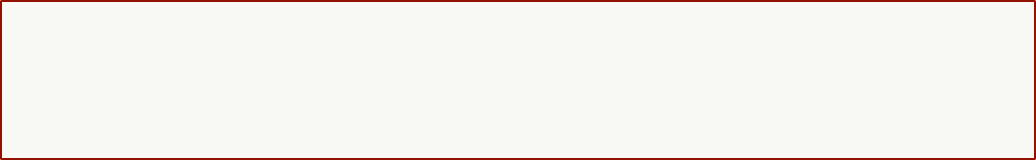 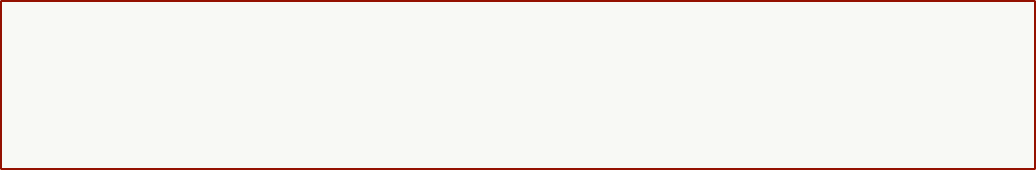 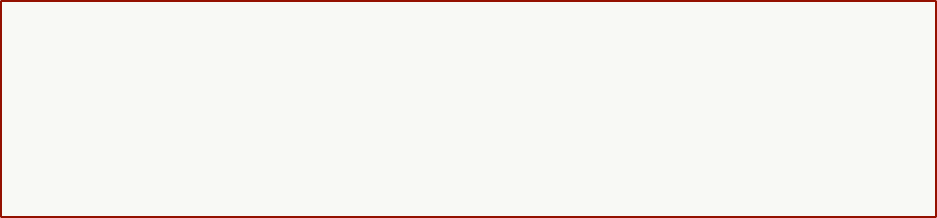 Strategic GoalsFundraising strategies will be developed that will fund ourReserve account to support operation for at least two months And allow for expansion of services.			Regulatory Compliance Strategy - DeletedVolunteer Program – DeletedIncrease community awareness among community leaders,Business leaders and media with the objective of helpingMore peopleBroaden communication and outreach in rural communitiesTo provide people with disabilities with effective and qualityIL services leading to greater independence.Detailed action plans are found in the Appendix titled “Strategic Goal Management”, which include goal objectives, ownership, metrics, justification, and timelines.132016 Strategic PlanKey Work Processes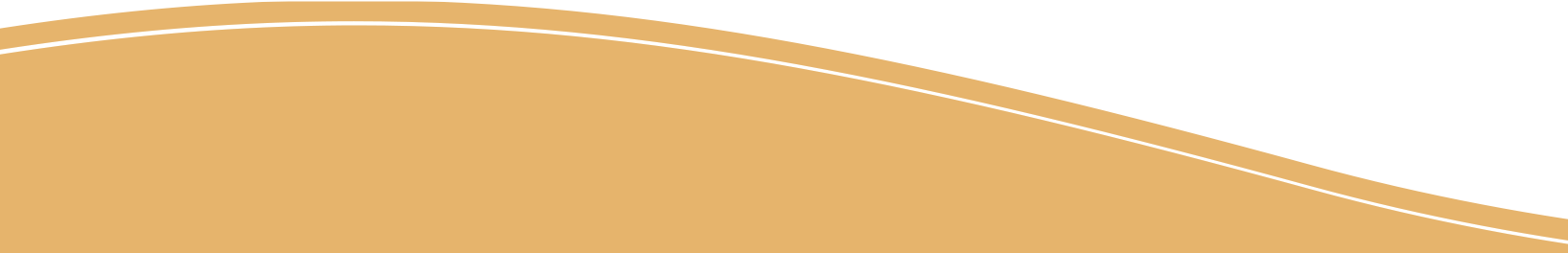 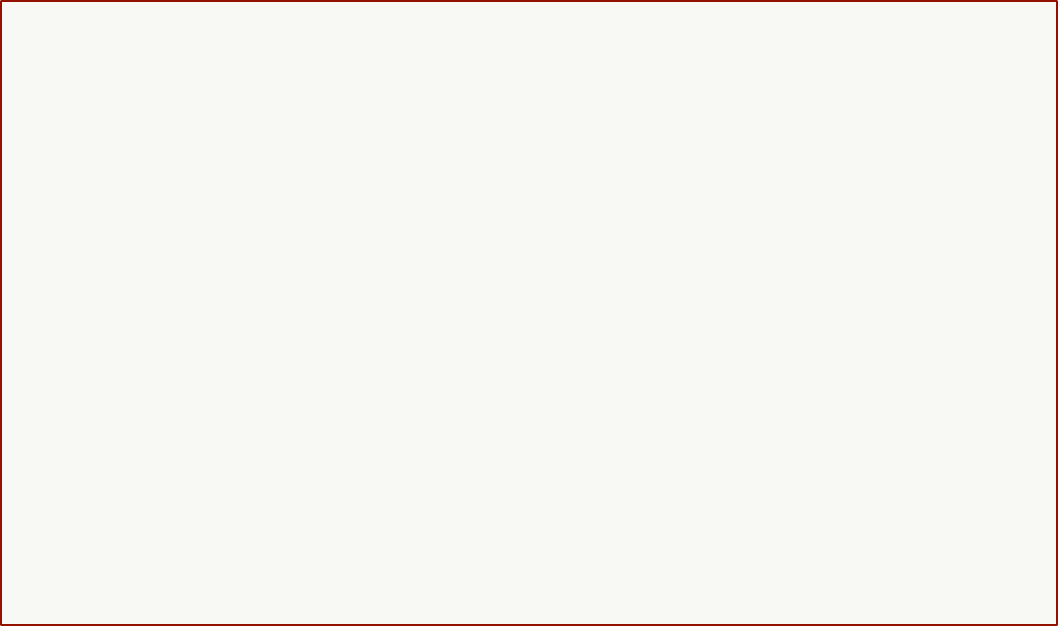 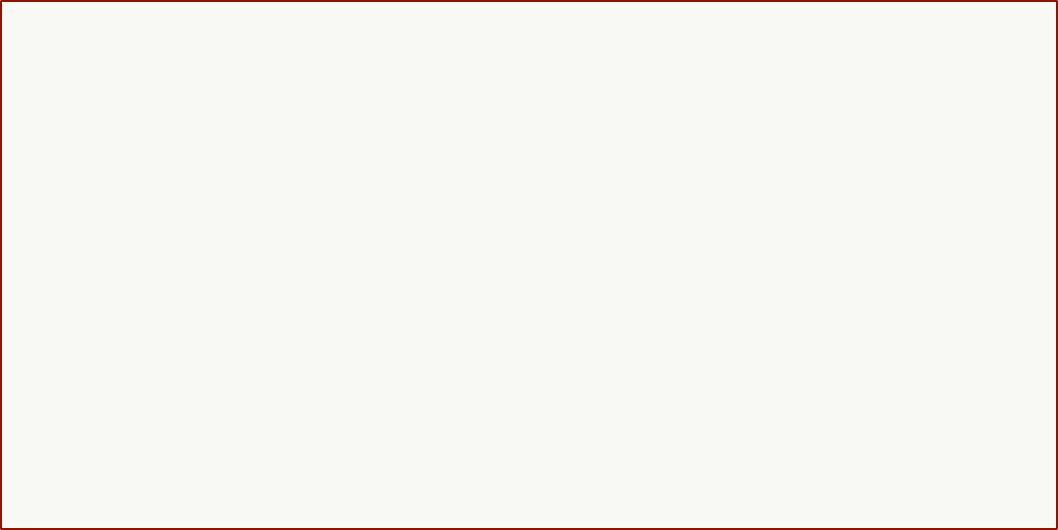 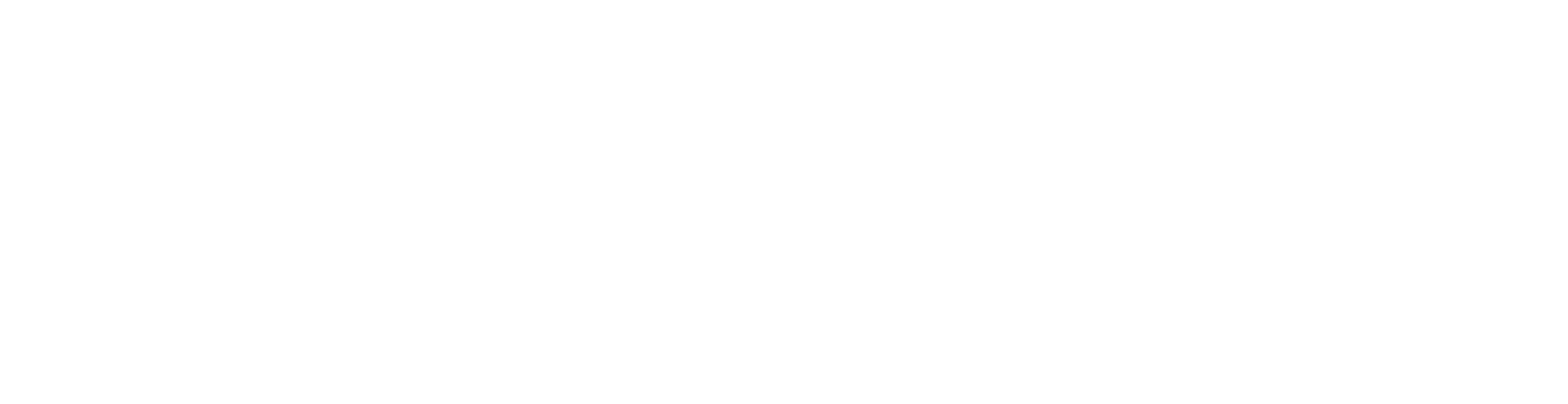 Key Work Processes are the most important operational systems and processes. They are the processes that involve the majority of RRCI’s workforce. It is important to include these processes in the Strategic Plan to help us understand the primary tools we will use each day to accomplish our Strategic Goals and move closer to our Vision.  RRCI has identified the following Key Work Systems:FundingServiceTrainingOur processes must be optimized if we are to achieve our strategic goals on time and on budget. In the same manner we allocate funding and resources to Strategic Goals, our Key Work Processes require the same attention. Our operation is driven by people and processes.The owners of each of our processes are the experts we rely upon to ensure we are properly maintaining the systems in our operation with continuous process improvement methodologies.To effectively manage continuous process improvement methodologies, each process should be assigned an owner, with the responsibility of monitoring and improving the process.142016 Strategic PlanSummary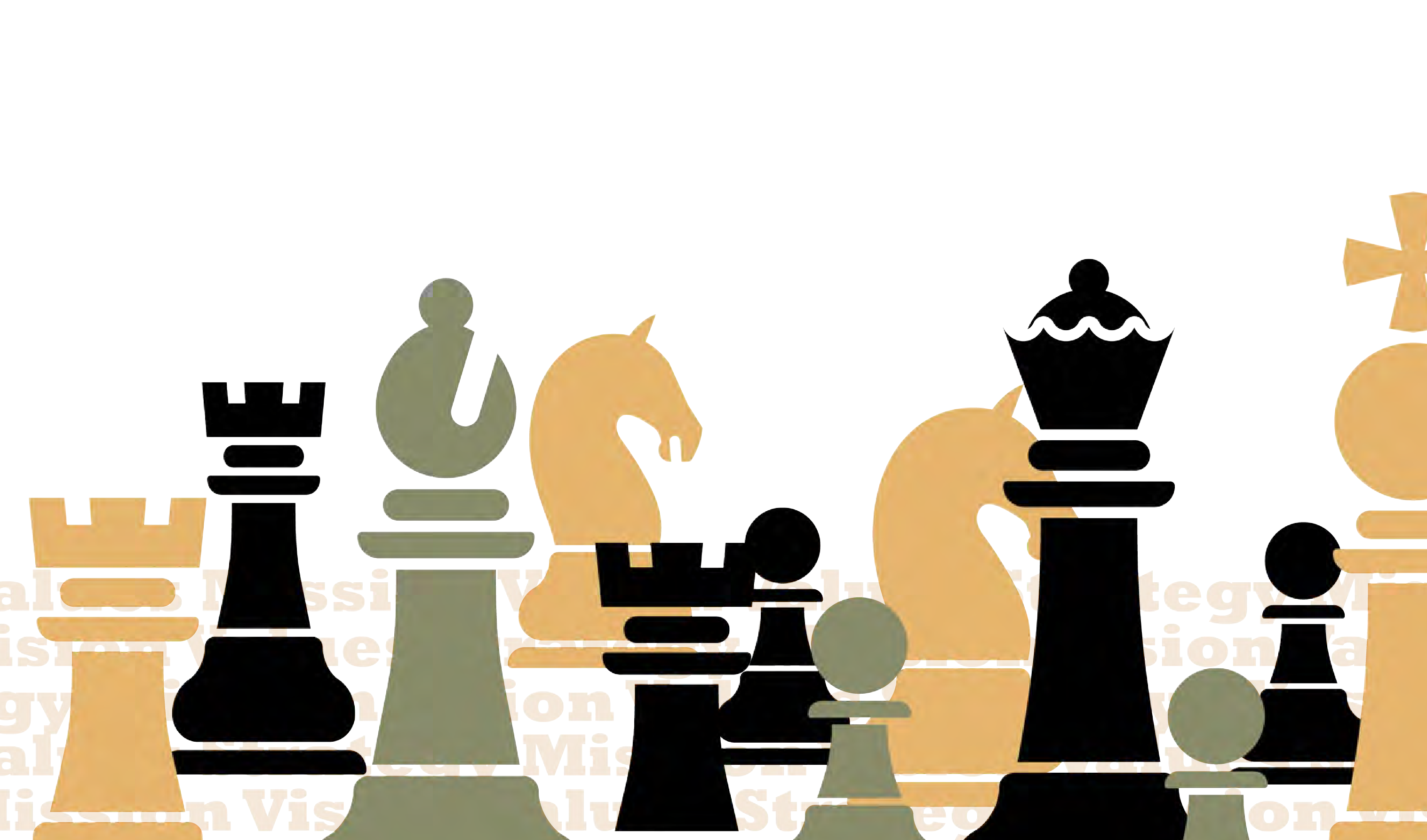 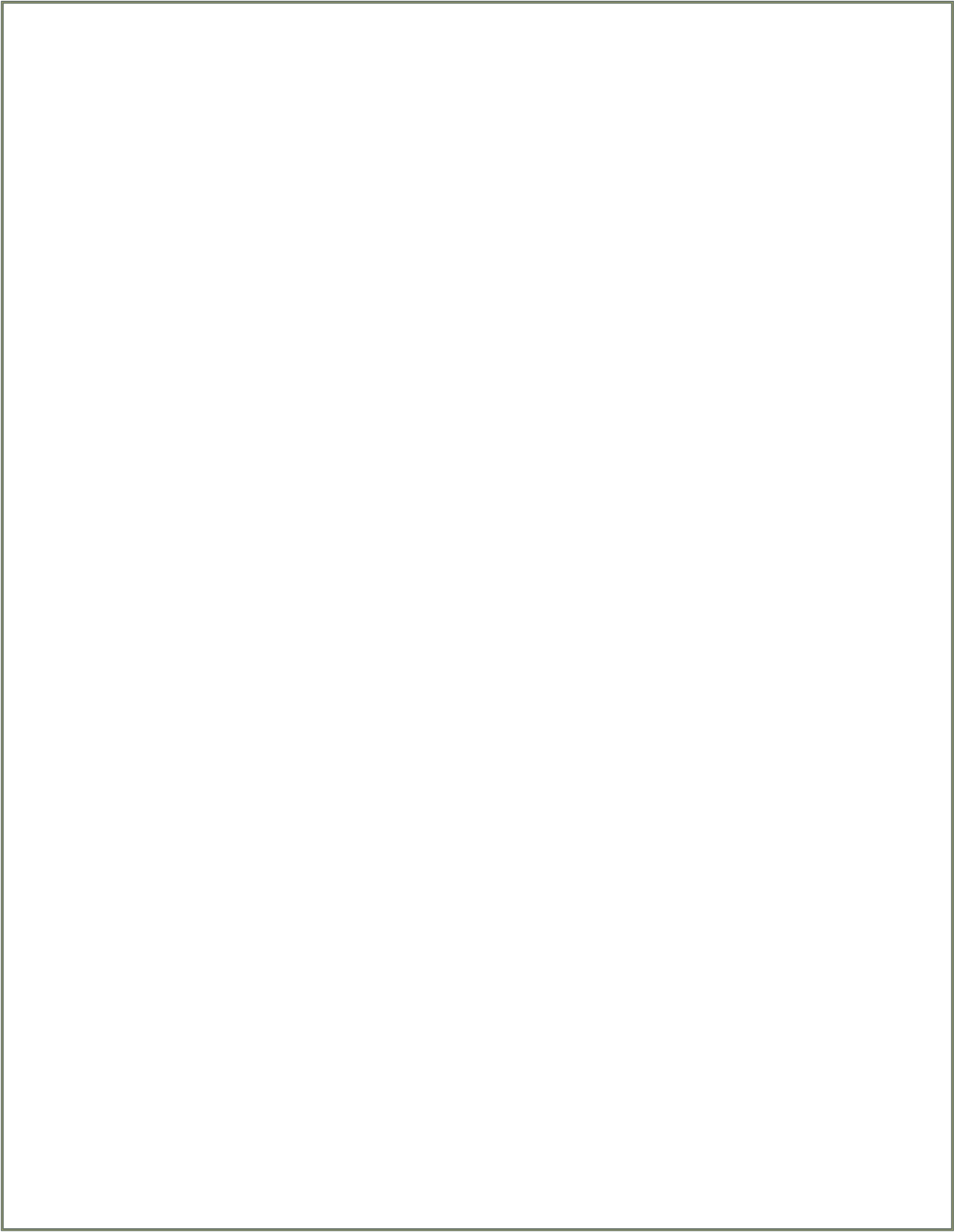 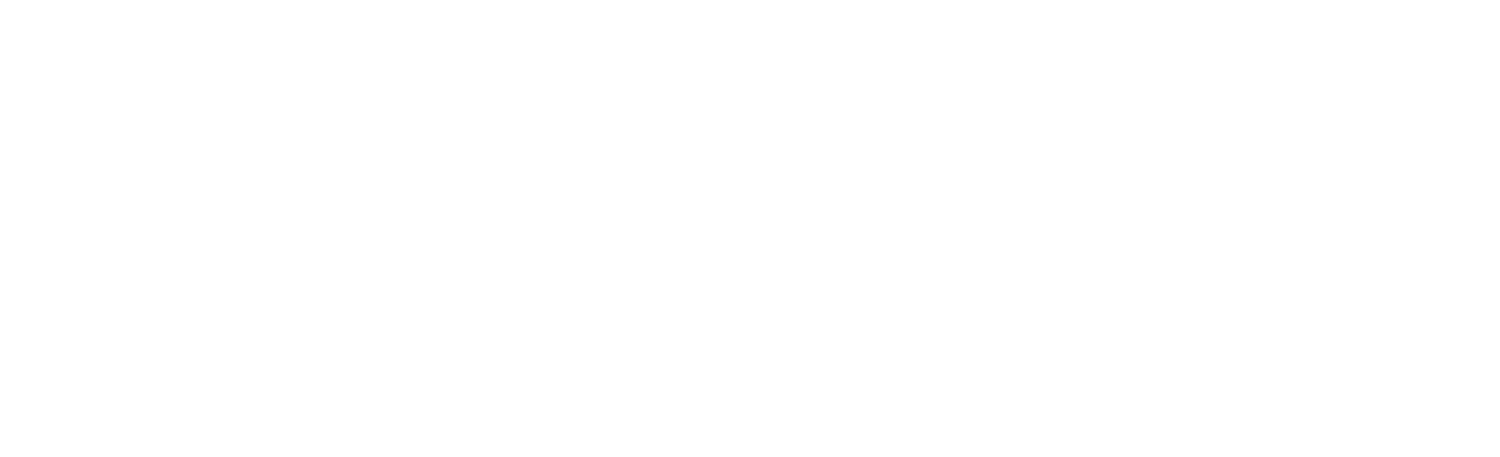 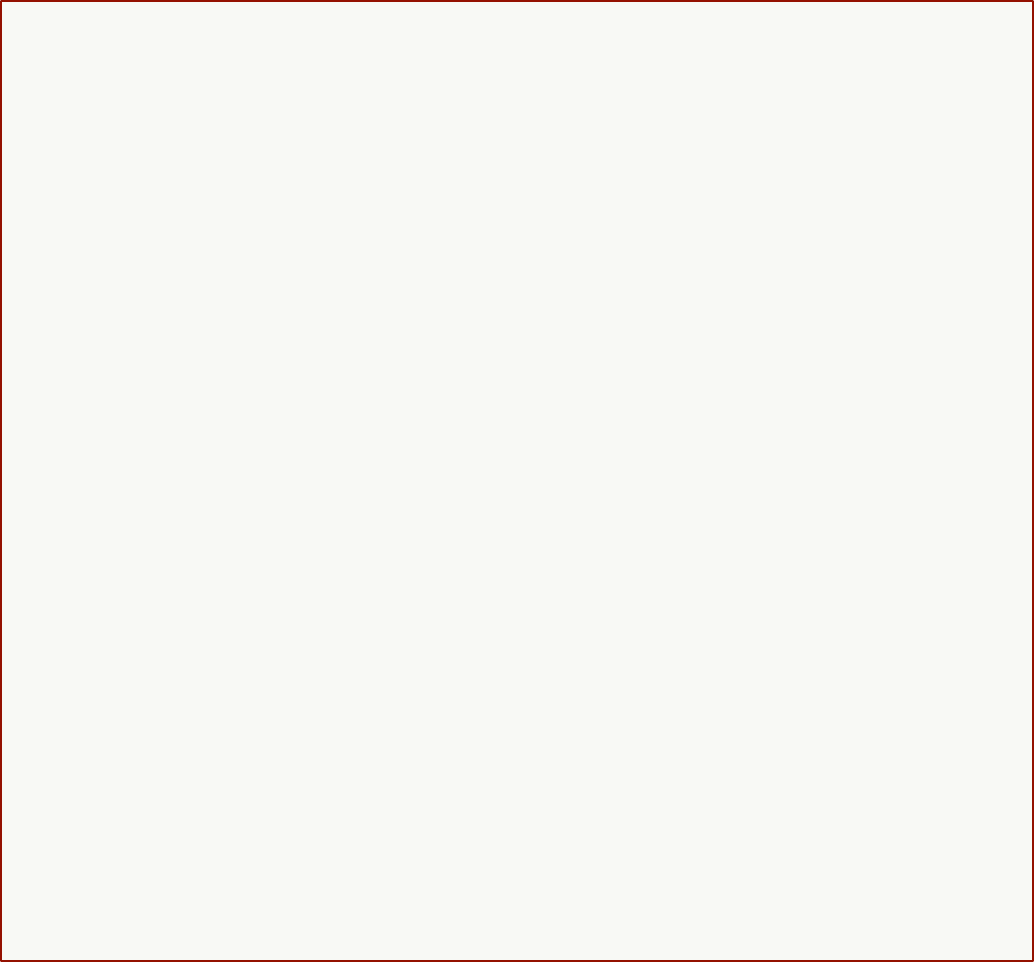 The vision of our desired future is clear. Red Rock Center for Independence envisions individuals with disabilities in southwestern Utah will achieve their maximum level of independence with full inclusion across all environments.We have identified a set of Strategic Goals to move us closer to our Vision.  Our Strategic Goals are:Fundraising strategies will be developed that will fund our reserve account to support operation for at least two months and allow for expansion of services.Increase community awareness among communityleaders, business leaders and media with the objective of helping more people.Broaden communication and outreach in rural communities to provide people with disabilitieswith effective and quality IL services leading to greater independence.As we pursue our Vision and Strategic Goals, we are guided by our Mission to empower people with disabilities in southwestern Utah to live independently through education, personalized services, and technology, and by our Values of Dedication, Consumer-Focused Services, Community Relations, and Individual Rights.Our Strategic Plan is a roadmap to RRCI’s success.15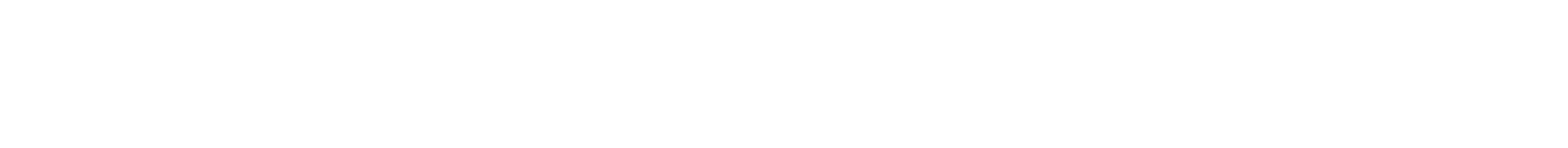 Vision	Mission	Values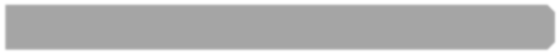 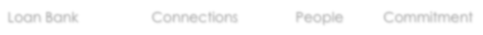 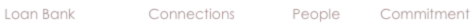 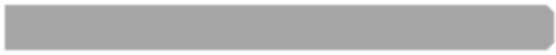 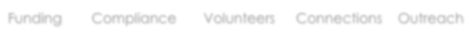 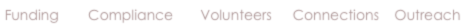 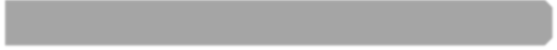 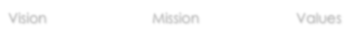 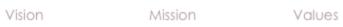 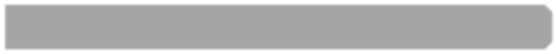 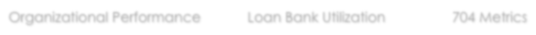 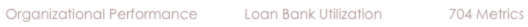 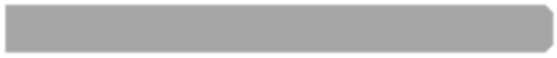 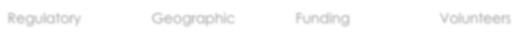 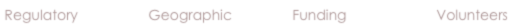 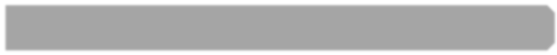 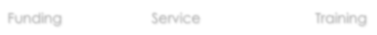 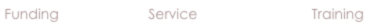 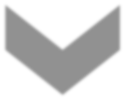 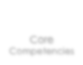 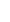 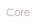 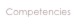 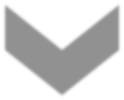 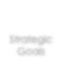 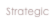 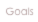 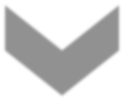 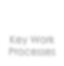 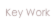 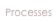 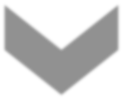 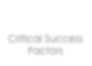 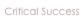 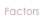 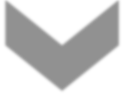 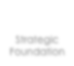 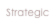 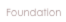 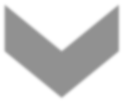 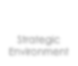 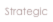 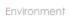 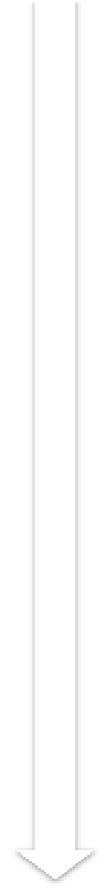 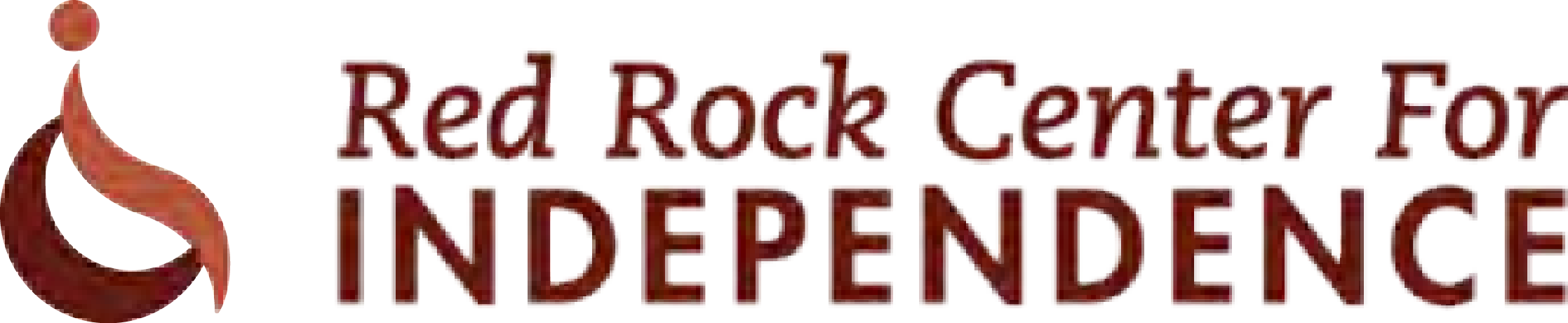 Strategic FoundationRegulatory	Geographic	Funding	VolunteersStrategic EnvironmentLoan Bank	Connections	People	CommitmentCoreCompetenciesOrganizational Performance	Loan Bank Utilization	704 MetricsCritical Success FactorsStrategic GoalsFunding	Compliance	Volunteers	Connections	OutreachFunding	Service	TrainingKey Work Processes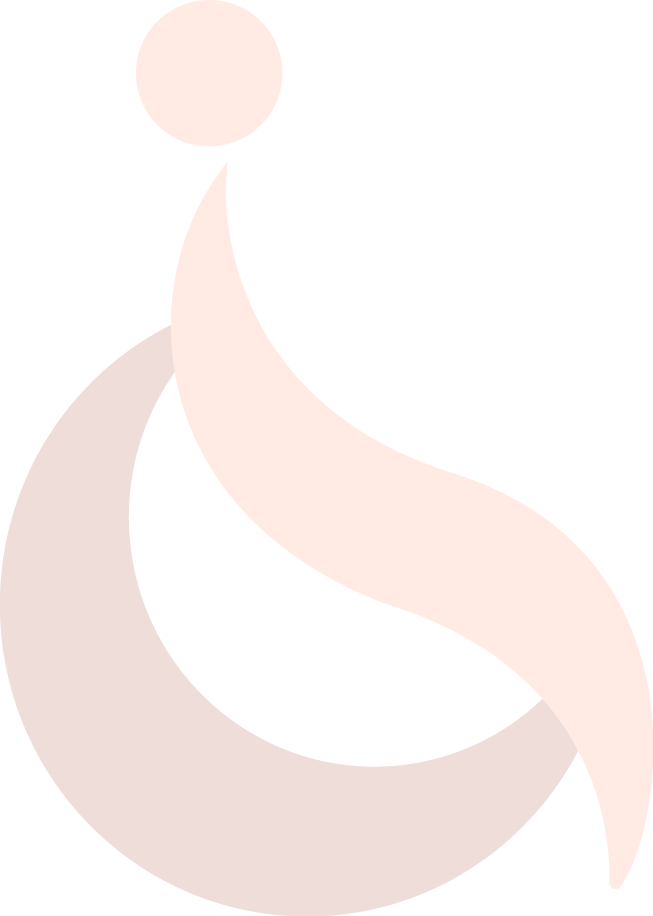 Executive Summary3Strategic Environment4Our Team5Planning Process6Vision7Mission8Values9Core Competencies10Critical Success Metrics11Strategic Goals12Key Work Processes14Summary15Strategic Alignment ModelAppendix IStrategic Goal ManagementAppendix II                                                        Strategic Goal  Management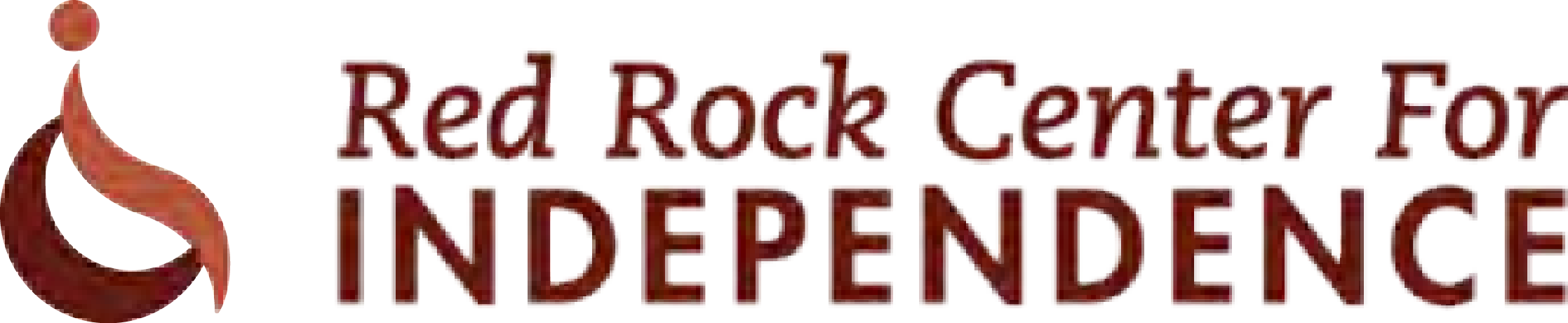                                                         Strategic Goal  Management                                                        Strategic Goal  Management                                                        Strategic Goal  Management                                                        Strategic Goal  ManagementTitle:Goal #1: Fundraising strategies will be developed that will fund our reserve account to support operation for at least two months and allow for expansion of services.Goal #1: Fundraising strategies will be developed that will fund our reserve account to support operation for at least two months and allow for expansion of services.Goal #1: Fundraising strategies will be developed that will fund our reserve account to support operation for at least two months and allow for expansion of services.Goal #1: Fundraising strategies will be developed that will fund our reserve account to support operation for at least two months and allow for expansion of services.Objective:Start Date:Target Date:December 31, 2018December 31, 2018Champions:Metrics, Measurements, and Tracking:Metric 1: Metric 1: Metric 1: Metric 1: Metrics, Measurements, and Tracking:Metric 2: Metric 2: Metric 2: Metric 2: Metrics, Measurements, and Tracking:Metric 3: Metric 3: Metric 3: Metric 3: Metrics, Measurements, and Tracking:Metric 4: Metric 4: Metric 4: Metric 4: How will this goal help us achieve our Vision?How will this goal help us achieve our Vision?How will this goal help us achieve our Vision?How will this goal help us achieve our Vision?How will this goal help us achieve our Vision?If we are driven to maximize our consumers' independence, then it is fitting that we seek to establish our own financial independence.If we are driven to maximize our consumers' independence, then it is fitting that we seek to establish our own financial independence.If we are driven to maximize our consumers' independence, then it is fitting that we seek to establish our own financial independence.If we are driven to maximize our consumers' independence, then it is fitting that we seek to establish our own financial independence.If we are driven to maximize our consumers' independence, then it is fitting that we seek to establish our own financial independence.Are there any specific resources required for this goal?Are there any specific resources required for this goal?Are there any specific resources required for this goal?Are there any specific resources required for this goal?Are there any specific resources required for this goal?A considerable amount of Executive Director's and Board of Director's time is expected to successfully accomplish this goal.A considerable amount of Executive Director's and Board of Director's time is expected to successfully accomplish this goal.A considerable amount of Executive Director's and Board of Director's time is expected to successfully accomplish this goal.A considerable amount of Executive Director's and Board of Director's time is expected to successfully accomplish this goal.A considerable amount of Executive Director's and Board of Director's time is expected to successfully accomplish this goal.NotesNotesNotesNotesNotesA systematic process to filter and manage potential fundraising opportunities could increase RRCI's fundraising efficiency.A systematic process to filter and manage potential fundraising opportunities could increase RRCI's fundraising efficiency.A systematic process to filter and manage potential fundraising opportunities could increase RRCI's fundraising efficiency.A systematic process to filter and manage potential fundraising opportunities could increase RRCI's fundraising efficiency.A systematic process to filter and manage potential fundraising opportunities could increase RRCI's fundraising efficiency.Action PlansAction PlansAction PlansAction PlansAction PlansStart DateDue DateDescriptionOwnerx                                                 Strategic Goal Management                                                 Strategic Goal Management                                                 Strategic Goal Management                                                 Strategic Goal Management                                                 Strategic Goal Management                                                 Strategic Goal Management                                                 Strategic Goal Management                                                 Strategic Goal Management                                                 Strategic Goal ManagementTitle:Title:Goal 2: Increase community awareness among community leaders, business leaders and media with the objective of helping more people.Goal 2: Increase community awareness among community leaders, business leaders and media with the objective of helping more people.Goal 2: Increase community awareness among community leaders, business leaders and media with the objective of helping more people.Goal 2: Increase community awareness among community leaders, business leaders and media with the objective of helping more people.Goal 2: Increase community awareness among community leaders, business leaders and media with the objective of helping more people.Goal 2: Increase community awareness among community leaders, business leaders and media with the objective of helping more people.Goal 2: Increase community awareness among community leaders, business leaders and media with the objective of helping more people.Objective:Objective:Start Date:Start Date:Target Date:Champions:Champions:Metrics, Measurements, and Tracking:Metrics, Measurements, and Tracking:Metric 1: Metric 1: Metric 1: Metric 1: Metric 1: Metric 1: Metric 1: Metrics, Measurements, and Tracking:Metrics, Measurements, and Tracking:Metric 2: Metric 2: Metric 2: Metric 2: Metric 2: Metric 2: Metric 2: Metrics, Measurements, and Tracking:Metrics, Measurements, and Tracking:Metric 3: Metric 3: Metric 3: Metric 3: Metric 3: Metric 3: Metric 3: How will this goal help us achieve our Vision?How will this goal help us achieve our Vision?How will this goal help us achieve our Vision?How will this goal help us achieve our Vision?How will this goal help us achieve our Vision?How will this goal help us achieve our Vision?How will this goal help us achieve our Vision?How will this goal help us achieve our Vision?How will this goal help us achieve our Vision?Improved strategic partnerships and brand  awareness.Improved strategic partnerships and brand  awareness.Improved strategic partnerships and brand  awareness.Improved strategic partnerships and brand  awareness.Improved strategic partnerships and brand  awareness.Improved strategic partnerships and brand  awareness.Improved strategic partnerships and brand  awareness.Improved strategic partnerships and brand  awareness.Improved strategic partnerships and brand  awareness.Are there any specific resources required for this goal?Are there any specific resources required for this goal?Are there any specific resources required for this goal?Are there any specific resources required for this goal?Are there any specific resources required for this goal?Are there any specific resources required for this goal?Are there any specific resources required for this goal?Are there any specific resources required for this goal?Are there any specific resources required for this goal?NotesNotesNotesNotesNotesNotesNotesNotesNotesResources should be spent on natural and meaningful connections.      Stakeholder roles (i.e. Board, Staff) need to be determined and understood.Resources should be spent on natural and meaningful connections.      Stakeholder roles (i.e. Board, Staff) need to be determined and understood.Resources should be spent on natural and meaningful connections.      Stakeholder roles (i.e. Board, Staff) need to be determined and understood.Resources should be spent on natural and meaningful connections.      Stakeholder roles (i.e. Board, Staff) need to be determined and understood.Resources should be spent on natural and meaningful connections.      Stakeholder roles (i.e. Board, Staff) need to be determined and understood.Resources should be spent on natural and meaningful connections.      Stakeholder roles (i.e. Board, Staff) need to be determined and understood.Resources should be spent on natural and meaningful connections.      Stakeholder roles (i.e. Board, Staff) need to be determined and understood.Resources should be spent on natural and meaningful connections.      Stakeholder roles (i.e. Board, Staff) need to be determined and understood.Resources should be spent on natural and meaningful connections.      Stakeholder roles (i.e. Board, Staff) need to be determined and understood.Action PlansAction PlansAction PlansAction PlansAction PlansAction PlansAction PlansAction PlansAction PlansStart DateDue DateDue DateDescriptionDescriptionDescriptionDescriptionOwnerx                                                 Strategic Goal Management                                                 Strategic Goal Management                                                 Strategic Goal Management                                                 Strategic Goal Management                                                 Strategic Goal Management                                                 Strategic Goal Management                                                 Strategic Goal Management                                                 Strategic Goal ManagementTitle:Goal 3: Broaden communication and outreach in rural communities to provide people with disabilities with effective and quality IL services leading to greater independence.Goal 3: Broaden communication and outreach in rural communities to provide people with disabilities with effective and quality IL services leading to greater independence.Goal 3: Broaden communication and outreach in rural communities to provide people with disabilities with effective and quality IL services leading to greater independence.Goal 3: Broaden communication and outreach in rural communities to provide people with disabilities with effective and quality IL services leading to greater independence.Goal 3: Broaden communication and outreach in rural communities to provide people with disabilities with effective and quality IL services leading to greater independence.Goal 3: Broaden communication and outreach in rural communities to provide people with disabilities with effective and quality IL services leading to greater independence.Goal 3: Broaden communication and outreach in rural communities to provide people with disabilities with effective and quality IL services leading to greater independence.Objective:Start Date:Target Date:Champions:Metrics, Measurements, and Tracking:Metric 1: Metric 1: Metric 1: Metric 1: Metric 1: Metric 1: Metric 1: Metrics, Measurements, and Tracking:Metric 2: Metric 2: Metric 2: Metric 2: Metric 2: Metric 2: Metric 2: Metrics, Measurements, and Tracking:Metric 3: Metric 3: Metric 3: Metric 3: Metric 3: Metric 3: Metric 3: How will this goal help us achieve our Vision?How will this goal help us achieve our Vision?How will this goal help us achieve our Vision?How will this goal help us achieve our Vision?How will this goal help us achieve our Vision?How will this goal help us achieve our Vision?How will this goal help us achieve our Vision?How will this goal help us achieve our Vision?Improved ability to serve all of our consumers, regardless of their geographic   location.Improved ability to serve all of our consumers, regardless of their geographic   location.Improved ability to serve all of our consumers, regardless of their geographic   location.Improved ability to serve all of our consumers, regardless of their geographic   location.Improved ability to serve all of our consumers, regardless of their geographic   location.Improved ability to serve all of our consumers, regardless of their geographic   location.Improved ability to serve all of our consumers, regardless of their geographic   location.Improved ability to serve all of our consumers, regardless of their geographic   location.Are there any specific resources required for this goal?Are there any specific resources required for this goal?Are there any specific resources required for this goal?Are there any specific resources required for this goal?Are there any specific resources required for this goal?Are there any specific resources required for this goal?Are there any specific resources required for this goal?Are there any specific resources required for this goal?Integrate with funding strategies in Goal 1-Funding  DevelopmentIntegrate with funding strategies in Goal 1-Funding  DevelopmentIntegrate with funding strategies in Goal 1-Funding  DevelopmentIntegrate with funding strategies in Goal 1-Funding  DevelopmentIntegrate with funding strategies in Goal 1-Funding  DevelopmentIntegrate with funding strategies in Goal 1-Funding  DevelopmentIntegrate with funding strategies in Goal 1-Funding  DevelopmentIntegrate with funding strategies in Goal 1-Funding  DevelopmentNotesNotesNotesNotesNotesNotesNotesNotesThere may be individualized strategies for each rural  community.There may be individualized strategies for each rural  community.There may be individualized strategies for each rural  community.There may be individualized strategies for each rural  community.There may be individualized strategies for each rural  community.There may be individualized strategies for each rural  community.There may be individualized strategies for each rural  community.There may be individualized strategies for each rural  community.Action PlansAction PlansAction PlansAction PlansAction PlansAction PlansAction PlansAction PlansStart DateDue DateDescriptionDescriptionDescriptionDescriptionOwnerx